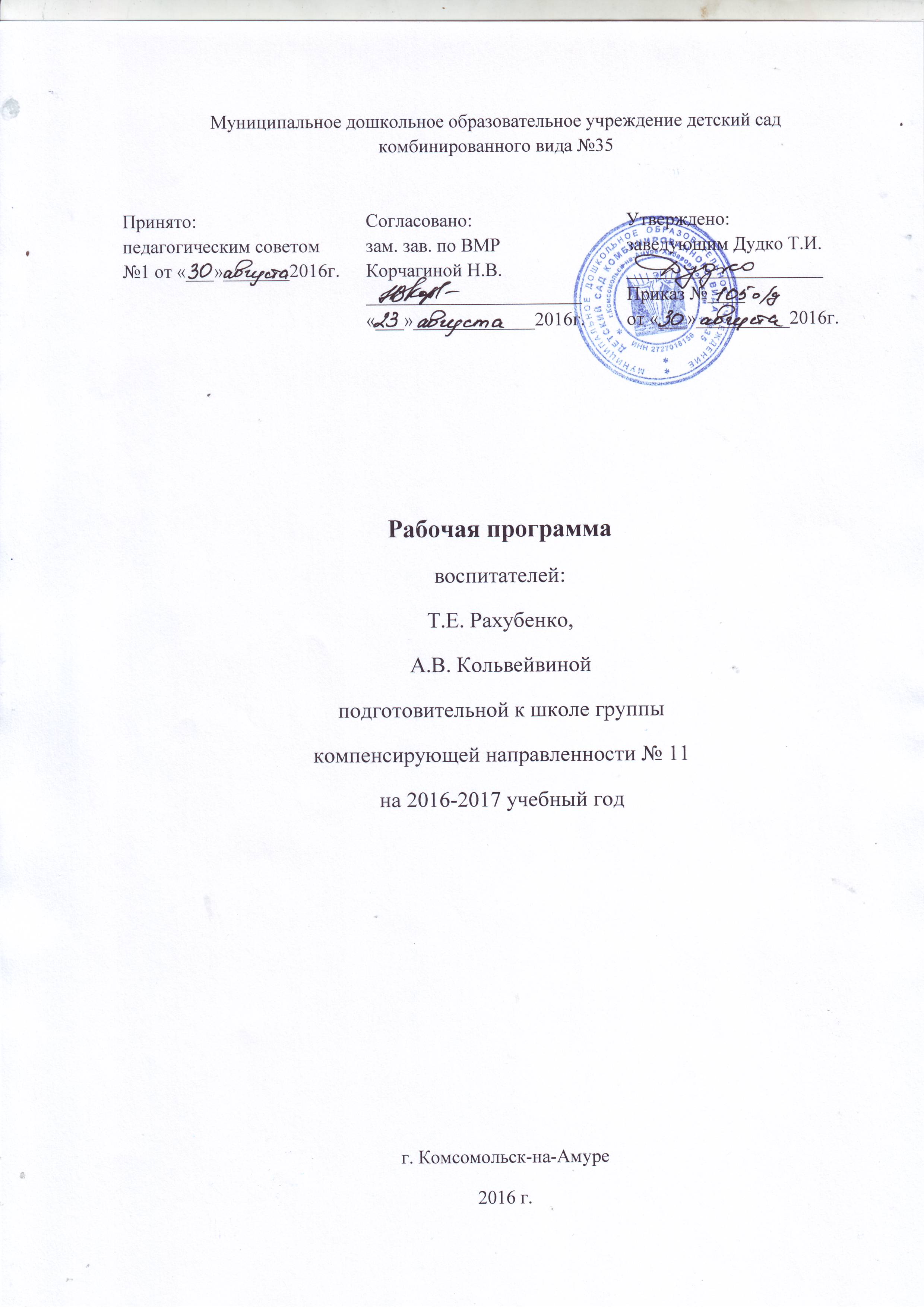 Содержание     1. Целевой раздел1.1. Пояснительная записка…………………………………………………………………31.2. Планируемые результаты освоения Программы…....…..…....……............................ 11     2. Содержательный  раздел2.1. Образовательная деятельность в соответствии с образовательными областями с учётом используемых программ и методических пособий, обеспечивающих реализацию данных программ…………………………………………………………………….................122.2. Основные формы образовательной деятельности в соответствии с направлениями развития (образовательными областями), с учётом разных видов деятельности, указанных в ФГОС ДО…………………………………………………………………………...................392.3.  Перспективное комплексно – тематическое планирование работы с детьми ……42 2.4. Особенности взаимодействия педагогического коллектива с семьями воспитанников ………………………………………………………………………………. 42     3. Организационный раздел3.1. Особенности организации развивающей предметно – пространственной среды по образовательным областям …………………………………………………………………45 3.2.Распорядок (режим) дня, расписание непрерывной непосредственно – образовательной деятельности……………………………………………………………………………………503.3. Особенности традиционных событий, праздников, мероприятий………………….. 54        3.4. Материально – техническое обеспечение программы, обеспеченность материалами и средствами обучения и воспитания…………………………………………………………57Список литературы …………………………………………………………………………… 59      Приложения 1. Целевой разделПояснительная записка           Рабочая программа по воспитанию, обучению и развитию, присмотру и уходу за детьми подготовительной группы компенсирующей направленности разработана на основе адаптированной программы Муниципального дошкольного образовательного учреждения детского сада комбинированного вида №35, в соответствии с ФГОС ДО.           Программа составлена с учётом примерной адаптированной программы коррекционно-развивающей работы в группе компенсирующей направленности ДОО для детей с тяжелыми нарушениями речи (общим недоразвитием речи) с 3 до 7 лет Н.В. Нищевой. СПб  «ДЕТСТВО – ПРЕСС», 2014.Используются парциальные программы: Программа Н.Авдеевой, О.Князевой, Р.Стеркиной «Основы безопасности детей дошкольного возраста»;Программа С.Н.Николаевой «Юный эколог»; «Наш дом — природа»: программа факультативного курса дошкольного образования;О.С.Ушакова «Развитие речи детей»;Л.В. Куцакова «Конструирование из строительного материала»; И. А. Лыкова. Программа художественного воспитания, обучения и развития детей 2-7 лет «Цветные ладошки».	Рабочая программа по развитию детей подготовительной группы обеспечивает разностороннее развитие детей в возрасте от 6 до 7 лет с учётом их возрастных и индивидуальных особенностей по основным направлениям - физическому, социально-коммуникативному, познавательному, речевому и художественно – эстетическому. Реализуемая программа строится на принципе личностно–развивающего и гуманистического характера взаимодействия взрослого с детьми.	В 2016-2017 учебном году будет реализовываться инновационное направление – экологическое воспитание, за счет адаптации и внедрения программы факультативного курса «Наш дом –природа». 	Цель: воспитание социально активной, творческой личности, способной понимать, любить природу и бережно относиться к ней.	Задачи: Формировать у детей целостный взгляд на природу и место человека в ней;Формировать осознанно – правильное отношение к объектам природы, которые находятся рядом с детьми;Разбудить в душе ребенка эмоциональный отклик радости на красоту природы;Дать представление о взаимодействии человека и природы.	Рабочая программа разработана в соответствии со следующими нормативными документами:Конституция РФ, ст. 43, 72.Конвенция о правах ребенка (.).Федеральный закон от 29.12.2012 № 273-ФЗ «Об образовании в Российской Федерации».Постановление Главного государственного санитарного врача Российской Федерации от 15.05.2013 № 26 «Об утверждении СанПиН 2.4.1.3049-13 «Санитарно-эпидемиологические требования к устройству, содержанию и организации режима работы дошкольных образовательных организаций».Устав ДОУ.Приказ Министерства образования науки России от 17.10.2013 № 1155 «Об утверждении федерального государственного стандарта дошкольного образования»Приказ Министерства образования науки России  от 30 августа . N . Москва "Об утверждении Порядка организации и осуществления образовательной деятельности по основным общеобразовательным программам - образовательным программам ДОУ.Принципы и подходы к организации образовательного процессаРабочая программа подготовительной к школе группы компенсирующей направленности сформирована в соответствии с принципами и подходами, определёнными Федеральными государственными образовательными стандартами:полноценное проживание ребёнком всех этапов детства (младенческого, раннего и дошкольного возраста), обогащения (амплификации) детского развития;индивидуализацию дошкольного образования (в том числе одарённых детей и детей с ограниченными возможностями здоровья);содействие и сотрудничество детей и взрослых, признание ребенка полноценным участником (субъектом) образовательных отношений;поддержку инициативы детей в различных видах деятельности;партнерство с семьей;приобщение детей к социокультурным нормам, традициям семьи, общества и государства;формирование познавательных интересов и познавательных действий ребенка в различных видах деятельности;возрастную адекватность (соответствия условий, требований, методов возрасту и особенностям развития);учёт этнокультурной ситуации развития детей.обеспечение преемственности дошкольного общего и начального общего образования.	Принципы, сформулированные на основе примерной адаптированной программы коррекционно-развивающей работы в группе компенсирующей направленности ДОО для детей с тяжелыми нарушениями речи(общим недоразвитием речи) с 3 до 7 лет Н.В. Нищевой.СПб  «ДЕТСТВО – ПРЕСС», 2014, в соответствии с ФГОСпринцип признания каждого ребенка полноправным участником образовательного процесса; принципы интеграции усилий специалистов; принцип конкретности и доступности учебного материала, соответствия требований, методов, приемов и условия образования индивидуальным и возрастным особенностям детей; принцип систематичности и взаимосвязи учебного материала; принцип постепенности подачи учебного материала; принцип концентрического наращивания информации в каждой из последующих возрастных групп во всех пяти образовательных областях. Цели и задачи реализации программы дошкольного образованияЦелью Рабочей программы является планирование, организация и управление образовательным процессом в 2016-2017 учебном году. Планирование работы во всех пяти образовательных областях учитывает особенности речевого и общего развития детей с тяжелой речевой патологией. Комплексность педагогического воздействия направлена на выравнивание речевого и психофизического развития детей и обеспечение их всестороннего гармоничного развития. Задачи Программы: - овладение детьми самостоятельной, связной, грамматически правильной речью и коммуникативными навыками, фонетической системой русского языка, элементами грамоты; - охрана и укрепление здоровья воспитанников, их всестороннее (физическое, социально-коммуникативное, познавательное, речевое и художественно-эстетическое) развитие; - обеспечение единства воспитательных, обучающих и развивающих целей и задач процесса образования детей дошкольного возраста; - построение коррекционно-развивающей и воспитательно - образовательной работы на адекватных возрасту видах деятельности и формах работы с детьми; - осуществление образовательного процесса в двух основных организационных моделях, включающих совместную деятельность взрослого и детей и самостоятельную деятельность детей.- учет гендерной специфики развития детей дошкольного возраста; - обеспечение преемственности с примерными основными общеобразовательными программами начального общего образования; - внедрение адекватной возрастным возможностям модели осуществления воспитательно-образовательного процесса с детьми от 6 до 7 лет в качестве средства подготовки воспитанников к обучению в начальной школе; - активное взаимодействие с семьей.Основой Программы является создание оптимальных условий для коррекционно- развивающей работы и всестороннего гармоничного развития детей с ОНР. Это достигается за счет создания комплекса коррекционно-развивающей работы в логопедической группе с учетом особенностей психофизического развития детей данного контингента. Главная идея заключается в реализации общеобразовательных задач дошкольного образования с привлечением синхронного выравнивания речевого и психического развития детей с ОНР, то есть одним из основных принципов Программы является принцип природосообразности. Программа учитывает общность развития нормально развивающихся детей и детей с ОНР и основывается на онтогенетическом принципе, учитывая закономерности развития детской речи в норме. Часть, формируемая участниками образовательных отношений: СОЦИАЛЬНО   -  коммуникативное      РАЗВИТИЕПрограмма Н.Авдеевой, О.Князевой, Р.Стеркиной «Основы безопасности детей дошкольного возраста»Цель: формирование   основ экологической культуры, ценностей здорового образа жизни, осторожного обращения с опасными предметами, безопасного поведения на улице.Познавательное развитиеПрограмма С.Н. Николаевой «Юный эколог» Цель:Формирование у детей осознанно-правильного отношения к окружающим их объектам природы; Ознакомление детей с явлениями приспособленности животных и растений к среде обитания; Ознакомление со взаимосвязями живых организмов внутри биоценоза;  Введение в различные аспекты взаимодействия человека с природой Наш дом — природа: программа факультативного курса дошкольного образования        Цель: воспитание с социально активной, творческой личности, способной понимать, любить природу и бережно относиться к ней.         Речевое развитиеО.С.Ушакова «Развитие речи детей»        Цель:Развитие интонационной стороны речи (мелодика, ритм, тембр, темп, сила голоса); Формирование навыков точного выбора слова при формулировании мысли и правильного его употребления в любом контексте; Обогащение, закрепление и активизация словарного запаса ребенка.          Художественно-эстетическое развитиеЛ.В. Куцакова «Конструирование из строительного материала»        Цель:Формирование у дошкольников познавательной и исследовательской деятельности, стремления к умственной деятельности; приобщение к миру технического и художественного изобретательства. Учить уважать труд людей, создающих своим трудом разные ценности, необходимые для жизни общества; беречь красоту и создавать еѐ; Развивать у детей самостоятельность, активность; Формировать личностную позицию; содействовать саморазвитию, взаимообучению на основе детского делового общенияИ. А. Лыкова Программа художественного воспитания, обучения и развития детей 2-7 лет «Цветные ладошки»       Цель:формирование у детей дошкольного возраста эстетического отношения и художественно-творческих способностей в изобразительной деятельности.Возрастные и индивидуальные особенностиВ сюжетно-ролевых играх дети подготовительной к школе группы начинают осваивать сложные взаимодействия людей, отражающие характерные значимые жизненные ситуации, например, свадьбу, рождение ребенка, болезнь, трудоустройство и т. д. Игровые действия детей становятся более сложными, обретают особый смысл, который не всегда открывается взрослому. Игровое пространство усложняется. В нем может быть несколько центров, каждый из которых поддерживает свою сюжетную линию. При этом дети способны отслеживать поведение партнеров по всему игровому пространству и менять свое поведение в зависимости от места в нем. Так, ребенок уже обращается к продавцу не просто как покупатель, а как покупатель-мама или покупатель-шофер и т. п.  Исполнение роли акцентируется не только самой ролью, но и тем, в какой части игрового пространства эта роль воспроизводится. Например, исполняя роль водителя автобуса, ребенок командует пассажирами и подчиняется инспектору ГИБДД. Если логика игры требует появления новой роли, то ребенок может по ходу игры взять на себя новую роль, сохранив при этом роль, взятую ранее. Дети могут комментировать исполнение роли тем или иным участником игры. Образы из окружающей жизни и литературных произведений, передаваемые детьми в изобразительной деятельности, становятся сложнее. Рисунки приобретают более детализированный характер, обогащается их цветовая гамма. Более явными становятся различия между рисунками мальчиков и девочек. Мальчики охотно изображают технику, космос, военные действия и т.п. Девочки обычно рисуют женские образы: принцесс, балерин, моделей и т.д. Часто встречаются и бытовые сюжеты: мама и дочка, комната и т. д., Изображение человека становится еще более детализированным и пропорциональным. Появляются пальцы на руках, глаза, рот, нос, брови, подбородок. Одежда может быть украшена различными деталями. При правильном педагогическом подходе у детей формируются художественно-творческие способности в изобразительной деятельности. Дети подготовительной к школе группы в значительной степени освоили конструирование из строительного материала. Они свободно владеют обобщенными способами анализа, как изображений, так и построек; не только анализируют конструктивные основные особенности различных деталей, но и определяют их форму на основе сходства со знакомыми им объемными предметами. Свободные постройки становятся симметричными и пропорциональными, их строительство осуществляется на основе зрительной ориентировки. Дети быстро и правильно подбирают необходимый материал. Они достаточно точно представляют себе последовательность, в которой будет осуществляться постройка, и материал, который понадобится для ее выполнения; способны выполнять различные по степени сложности постройки, как по собственному замыслу, так и по условиям. В этом возрасте дети уже могут освоить сложные формы сложения из листа бумаги и придумывать собственные, но этому их нужно специально обучать. Данный вид деятельности не просто доступен детям — он важен для углубления их пространственных представлений. Усложняется конструирование из природного материала. Дошкольникам уже доступны целостные композиции по предварительному замыслу, которые могут передавать сложные отношения, включать фигуры людей и животных. У детей продолжает развиваться восприятие, однако они не всегда могут одновременно учитывать несколько различных признаков. Развивается образное мышление, однако воспроизведение метрических отношений затруднено. Это легко проверить, предложив детям воспроизвести на листе бумаги образец, на котором нарисованы девять точек, расположенных не на одной прямой. Как правило, дети не воспроизводят метрические отношения между точками: при наложении рисунков друг на друга точки детского рисунка не совпадают с точками образца. Продолжают развиваться навыки обобщения и рассуждения, но они в значительной степени еще ограничиваются наглядными признаками ситуации. Продолжает развиваться воображение, однако часто приходится констатировать снижение развития воображения в этом возрасте в сравнении со старшей группой. Это можно объяснить различными влияниями, в том числе и средств массовой информации, приводящими к стереотипности  детских образов. Продолжает развиваться внимание дошкольников, оно становится произвольным. В некоторых видах деятельности время произвольного сосредоточения достигает 30 минут. У дошкольников продолжает развиваться речь: ее звуковая сторона, грамматический строй, лексика.  Развивается связная речь. В высказываниях детей отражаются как расширяющийся словарь, так и характер отношений, формирующихся в этом возрасте. Дети начинают активно употреблять обобщающие существительные, синонимы, антонимы, прилагательные и т.д. В результате правильно организованной образовательной работы дошкольников развиваются диалогическая и некоторые виды монологической речи. В подготовительной к школе группе завершается дошкольный возраст. Его основные достижения связаны с освоением мира вещей как предметов человеческой культуры; освоением форм позитивного общения с людьми; развитием половой идентификации, формированием позиции школьника. К концу дошкольного возраста ребенок обладает высоким уровнем познавательного и личностного развития, что позволяет ему в дальнейшем успешно учиться в школе.Общее недоразвитие речи рассматривается как системное нарушение речевой деятельности, сложные речевые расстройства, при которых у детей нарушено формирование всех компонентов речевой системы, касающихся и звуковой, и смысловой сторон, при нормальном слухе и сохранном интеллекте (Левина Р. Е., Филичева Т. Б., Чиркина Г. В.). Речевая недостаточность при общем недоразвитии речи у дошкольников может варьироваться от полного отсутствия речи до развернутой речи с выраженными проявлениями лексико-грамматического и фонетико-фонематического недоразвития (Левина Р. Е.). В настоящее время выделяют четыре уровня речевого развития, отражающие состояние всех компонентов языковой системы у детей с общим недоразвитием речи (Филичева Т. Б.). При первом уровне речевого развития речевые средства ребенка ограничены, активный словарь практически не сформирован и состоит из звукоподражаний, звукокомплексов, лепетных слов. Высказывания сопровождаются жестами и мимикой. Характерна многозначность употребляемых слов, когда одни и те же лепетные слова используются для обозначения разных предметов, явлений, действий. Возможна замена названий предметов названиями действий и наоборот. В активной речи преобладают корневые слова, лишенные флексий. Пассивный словарь шире активного, но тоже крайне ограничен. Практически отсутствует понимание категории числа существительных и глаголов, времени, рода, падежа. Произношение звуков носит диффузный характер. Фонематическое развитие находится в зачаточном состоянии. Ограничена способность восприятия и воспроизведения слоговой структуры слова. При переходе ко второму уровню речевого развития речевая активность ребенка возрастает. Активный словарный запас расширяется за счет обиходной предметной и глагольной лексики. Возможно использование местоимений, союзов и иногда простых предлогов. В самостоятельных высказываниях ребенка уже есть простые нераспространенные предложения. При этом отмечаются грубые ошибки в употреблении грамматических конструкций, отсутствует согласование прилагательных с существительными, отмечается смешение падежных форм и т. д. Понимание обращенной речи значительно развивается, хотя пассивный словарный запас ограничен, не сформирован предметный и глагольный словарь, связанный с трудовыми действиями взрослых, растительным и животным миром. Отмечается незнание не только оттенков цветов, но и основных цветов. Типичны грубые нарушения слоговой структуры и звуконаполняемости слов. У детей выявляется недостаточность фонетической стороны речи (большое количество несформированных звуков).  Третий уровень речевого развития характеризуется наличием развернутой фразовой речи с элементами лексико-грамматического и фонетико-фонематического недоразвития. Отмечаются попытки употребления даже предложений сложных конструкций. Лексика ребенка включает все части речи. При этом может наблюдаться неточное употребление лексических значений слов. Появляются первые навыки словообразования. Ребенок образует существительные и прилагательные с уменьшительными суффиксами, глаголы движения с приставками. Отмечаются трудности при образовании прилагательных от существительных.  По-прежнему отмечаются множественные аграмматизмы. Ребенок может неправильно употреблять предлоги, допускает ошибки в согласовании прилагательных и числительных с существительными. Характерно недифференцированное произношение звуков, причем замены могут быть нестойкими. Недостатки произношения могут выражаться в искажении, замене или смешении звуков. Более устойчивым становится произношение слов сложной слоговой структуры. Ребенок может повторять трех- и четырехсложные слова вслед за взрослым, но искажает их в речевом потоке. Понимание речи приближается к норме, хотя отмечается недостаточное понимание значений слов, выраженных приставками и суффиксами.  Четвертый уровень речевого развития (Филичева Т. Б.) характеризуется незначительными нарушениями компонентов языковой системы ребенка. Отмечается недостаточная дифференциация звуков: [т-т’-с-с’-ц], [р-р’-л-л’-j] и др. Характерны своеобразные нарушения слоговой структуры слов, проявляющиеся в неспособности ребенка удерживать в памяти фонематический образ слова при понимании его значения. Следствием этого является искажение звуконаполняемости слов в различных вариантах. Недостаточная внятность речи и нечеткая дикция оставляют впечатление «смазанности». Все это показатели не закончившегося процесса фонемообразования. Остаются стойкими ошибки при употреблении суффиксов (единичности, эмоциональнооттеночных, уменьшительно-ласкательных, увеличительных). Отмечаются трудности в образовании сложных слов. Кроме того, ребенок испытывает затруднения при планировании высказывания и отборе соответствующих языковых средств, что обуславливает своеобразие его связной речи. Особую трудность для этой категории детей представляют сложные предложения с разными придаточными. Индивидуальные особенности группы В группе находятся дети  со 2 группой здоровья –16   человек. Анализ социального статуса семей выявил, что в подготовительной к школе группе воспитываются дети из разных семей (полных -14 , неполных -2). Показатели полового различия детей подготовительной к школе группыГендерный подход учитывается при построении развивающей предметно – пространственной среды, в организации жизни группы (празднование дня рождения, подарки) и др. Особенностью группы является преобладание мальчиковПо результатам педагогической диагностики:Большинство ребят нашей группы владеют в совершенстве навыками самообслуживания, соблюдают правила личной гигиены (пользуются носовым платком, прикрывают рот ладонью при чихании, моют руки до и после еды, поласкают рот), умеют аккуратно застилать постели, содержать свою одежду в порядке. У большинства детей развита мелкая моторика (умеют завязывать шнурки, ленты, пользоваться ножницами, лепить и украшать предметы мелкими деталями, нанизывать бусины на леску, оформляя кольца или бусы, строить сложные постройки из мелкого конструктора «Лего»). У некоторых ребят возникают затруднения при выкладывании узора по образцу, работе с пазлами, вырезании кругов и овалов, завязывании шнурков. Дети группы любознательны, познавательная активность и самостоятельность на удовлетворительном уровне (с желанием используют материалы из природного уголка для своих исследований, природный и бросовый материал для изготовления новых поделок, любят слушать рассказы и смотреть фильмы познавательной направленности, проявляют интерес и сочувствие при чтении рассказов о животных, живо откликаются на произведения социально-нравственного характера). В игровой деятельности умеют договориться друг с другом о последовательности некоторых совместных действий, самостоятельно распределяют роли, развивают сюжет на основе имеющихся знаний. Но есть ребята, которые плохо находят общий язык с другими детьми при организации общей игры, навязывают свои правила, не считаясь с мнением большинства.        В изобразительной деятельности большинство детей могут отличить натюрморт от пейзажа, красками рисуют охотнее, чем карандашами, совершенствуют умение оформлять композицию, знают цвета и оттенки, знакомы с некоторыми техниками нетрадиционного рисования (рисование коктейльными трубочками, зубной щеткой, нитью, пером). Некоторые из детей испытывают трудности в умении располагать композицию на листе, рисуют неуверенно, мелко. Математические представления развиты соответственно возрасту у большинства ребят (знают цифры, умеют присчитывать и отсчитывать в пределах 10, составлять и решать простейшие задачи, ориентируются на листе бумаги и в пространстве). Однако, некоторые дети затрудняются в назывании цифр, выкладывании определенного количества счетного материала, решении задач. Дети группы выполняют общественные поручения, дежурят, работают с календарем природы, помогают взрослым.Планируемые результаты освоения программы.Программа направлена на: -создание условий развития ребенка, открывающих возможности для его позитивной социализации, его личностного развития, развития инициативы и творческих способностей на основе сотрудничества с взрослыми и сверстниками и соответствующим возрасту видам деятельности; - на создание развивающей образовательной среды, которая представляет собой систему условий социализации и индивидуализации детей. Результаты освоения Программы представлены в виде целевых ориентиров дошкольного образования, которые представляют собой социально-нормативные возрастные характеристики возможных достижений ребенка на этапе завершения уровня дошкольного образования. Специфика дошкольного детства (гибкость, пластичность развития ребенка, высокий разброс вариантов его развития, его непосредственность и непроизвольность), а также системные особенности дошкольного образования (необязательность уровня дошкольного образования в Российской Федерации, отсутствие возможности вменения ребенку какой-либо ответственности за результат) делают неправомерными требования от ребенка дошкольного возраста конкретных образовательных достижений и обусловливают необходимость определения результатов освоения образовательной программы в виде целевых ориентиров. Целевые ориентиры не подлежат непосредственной оценке, в том числе в виде педагогической диагностики (мониторинга), и не являются основанием для их формального сравнения с реальными достижениями детей. Они не являются основой объективной оценки соответствия установленным требованиям образовательной деятельности и подготовки детей. Целевые ориентиры не могут служить непосредственным основанием при оценке как итогового, так и промежуточного уровня развития детей, в том числе в рамках мониторинга. Целевые ориентиры Программы выступают основаниями преемственности дошкольного и начального общего образования. К целевым ориентирам дошкольного образования (на этапе завершения дошкольного образования) в соответствии с данной Программой относятся следующие социально-нормативные характеристики возможных достижений ребенка. Ребенок хорошо владеет устной речью, может выражать свои мысли и желания, проявляет инициативу в общении, умеет задавать вопросы, делать умозаключения, знает и умеет пересказывать сказки, рассказывать стихи, составлять рассказы по серии сюжетных картинок или по сюжетной картинке; у него сформированы элементарные навыки звукослогового анализа, что обеспечивает формирование предпосылок грамотности. Ребенок любознателен, склонен наблюдать, экспериментировать; он обладает начальными знаниями о себе, о природном и социальном мире. Ребенок способен к принятию собственных решений с опорой на знания и умения в различных видах деятельности. Ребенок инициативен, самостоятелен в различных видах деятельности, способен выбрать себе занятия и партнеров по совместной деятельности. Ребенок активен, успешно взаимодействует со сверстниками и взрослыми; у ребенка сформировалось положительное отношение к самому себе, окружающим, к различным видам деятельности. Ребенок способен адекватно проявлять свои чувства, умеет радоваться успехам и сопереживать неудачам других, способен договариваться, старается разрешать конфликты. Ребенок обладает чувством собственного достоинства, верой в себя. Ребенок обладает развитым воображением, которое реализует в разных видах деятельности. Ребенок умеет подчиняться правилам и социальным нормам, способен к волевым усилиям. У ребенка развиты крупная и мелкая моторика, он подвижен и вынослив, владеет основными движениями, может контролировать свои движения, умеет управлять ими. 2. Содержательный  раздел.          Содержание программы определено в соответствии с направлениями развития ребенка, соответствует основным положениям возрастной психологии и дошкольной педагогики и обеспечивает единство воспитательных, развивающих и обучающих целей и задач.          Целостность педагогического процесса в подготовительной группе компенсирующей направленности обеспечивается реализацией примерной адаптированной программы коррекционно-развивающей работы в группе компенсирующей направленности ДОО для детей с тяжелыми нарушениями речи(общим недоразвитием речи) с 3 до 7 лет Н.В. Нищевой.СПб  «ДЕТСТВО – ПРЕСС», 20142.1. Образовательная деятельность в соответствии с образовательными областями с учетом используемых программ и методических пособий, обеспечивающих реализацию данных программ.Содержание Программы обеспечивает развитие личности, мотивации и способностей детей в различных видах деятельности и охватывает следующие структурные единицы, представляющие определенные направления развития и образования детей (далее - образовательные области):социально-коммуникативное развитие;познавательное развитие;речевое развитие;художественно-эстетическое развитие;физическое развитие.В соответствии с профилем группы образовательная область «Речевое развитие» выдвинута в Программе на первый план, так как овладение родным языком является одним из основных элементов формирования личности. Такие образовательные области, как «Познавательное развитие», «Социально-коммуникативное развитие», «Художественно-эстетическое развитие»», «Физическое развитие» тесно связаны с образовательной областью «Речевое развитие» и позволяют решать задачи умственного, творческого, эстетического, физического и нравственного развития, и, следовательно, решают задачу всестороннего гармоничного развития личности каждого ребенка. Отражая специфику работы в логопедической группе и учитывая основную ее направленность, а также имея в виду принцип интеграции образовательных областей включаем задачи речевого развития не только в образовательную область «Речевое развитие», но и в другие области.Содержание коррекционной работыОсновными задачами коррекционно-развивающего обучения детей с тяжелыми нарушениями речи (ОНР является продолжение работы по развитию:понимания речи и лексико-грамматических средств языка;произносительной стороны речи;самостоятельной развернутой фразовой речи;овладение элементарными навыками письма и чтения.В задачу воспитателя для детей с нарушениями речи входит:- обязательное выполнение требований общеобразовательной программы дошкольного образования;- решение коррекционных задач в соответствии с программой логопедической работы, направленной на устранение недостатков в сенсорной, аффективно-волевой, интеллектуальных сферах, обусловленных особенностями речевого дефекта.Эффективность коррекционно-развивающей работы зависит от преемственности в работе учителя-логопеда и воспитателей.Для компенсации речевого недоразвития ребенка, его социальной адаптации и подготовки к дальнейшему обучению в школе детям необходимо овладеть теми же видами деятельности, которые предусмотрены Программой массового сада.В процессе овладения этими деятельностями мы учитываем индивидуально-типологические особенности детей с нарушениями речи, способствуем развитию восприятия, доступных форм мышления. Особое внимание уделяем развитию познавательных интересов детей. При этом учитываем своеобразное отставание в формировании познавательной активности, которое складывается у детей под влиянием речевого нарушения. Так же создаём доброжелательную обстановку, которая укрепляет веру в собственные возможности, снимает отрицательные переживания, связанные с речевой неполноценностью.Речевое развитиеОсновные задачи в области речевого развития:1) расширение и активизация речевого запаса детей на основе углубления представлений об окружающем;2) развитие у детей применять сформированные умения и навыки связной речи в различных ситуациях общения;3) автоматизация в свободной самостоятельной речи детей усвоенных навыков правильного произношения звуков, звуко - слоговой структуры слова, грамматического оформления речи в соответствии с программой логопедических занятий.Коррекционно-развивающая работа осуществляется в различных направлениях в зависимости от задач, поставленных логопедом. Во многих случаях она предшествует логопедическим занятиям, обеспечивая необходимую познавательную и мотивационную базу для формирования речевых умений, в других случаях необходимо сосредоточить внимание на закрепление достигнутых на занятии логопеда результатов.Проводим постоянное наблюдение за состоянием речи детей в каждом периоде коррекционного процесса. Наблюдение за проявлениями речевой активности детей, за правильным использованием поставленных или исправленных звуков в собственной речи дошкольников, усвоенных грамматических форм и т.д. В случае необходимости в тактичной форме исправляем речь ребенка. Исправляя ошибку, не повторяем неверную форму или слово, а даём речевой образец и предлагаем ребенку произнести слово правильно. Важно, чтобы дети научились слышать грамматические и фонетические ошибки в своей речи и самостоятельно исправлять их, для этого привлекаем внимание ребенка к его речи, побуждаем к самостоятельному исправлению ошибок. Если диалог носит ярко эмоциональный характер, не всегда прерываем речь ребенка для исправления ошибок, предпочтительнее используем «отсроченное исправление». Речь воспитателя  служит образцом для детей с речевыми нарушениями: четкая, предельно внятная, хорошо интонированная, выразительная. Избегаем при обращении к детям сложных инвертированных конструкций, повторов, вводных слов, усложняющих понимание речи.Особое внимание обращаем на детей, имеющих в анамнезе четко выраженную неврологическую симптоматику и отличающихся психофизиологической незрелостью. В этих случаях возможно при переходе на более сложные формы речи возникновение запинок, на которых не следует фиксировать внимание детей. О таких проявлениях необходимо незамедлительно сообщить.Процесс усвоения родного языка, совершенствования формируемых на логопедических занятиях речевых навыков тесным образом связан с развитием познавательных способностей, эмоциональной и волевой сферы ребенка. Этому способствует умелое использование всех видов активной деятельности детей: игровой, трудовой, разнообразные виды совместной и самостоятельной деятельности, направленной на всестороннее (физическое, социально-коммуникативное, художественно-эстетическое, познавательное) развитие. Организуем возможность межличностного общения детей, совместные игры и занятия. У дошкольников при этом формируются и закрепляются не только коммуникативные умения, но и создается положительный фон для регуляции речевого поведения.Основой для проведения образовательной работы по развитию речи служат постепенно расширяющиеся знания детей об окружающей жизни в соответствии с намеченной тематикой («Помещение детского сада», «Профессии», «Одежда», «Посуда», «Продукты питания», «Игрушки», «Осень», «Овощи», «Фрукты» и т. д.).В дидактических играх с предметами дети усваивают названия посуды, одежды, постельных принадлежностей, игрушек. Дошкольники ведут элементарные наблюдения за явлениями природы, выделяют характерные признаки времени года.Собственно речевым навыкам предшествуют практические действия с предметами, самостоятельное участие в различных видах деятельности, активные наблюдения за жизненными явлениями. Каждая новая тема начинается с экскурсии, рассматривания или беседы по картинке. Необходимым элементом при прохождении каждой новой темы являются упражнения по развитию логического мышления, внимания, памяти. Широко используется сравнение предметов, выделение ведущих признаков, группировка по ситуации, по назначению, по признакам и т. д., выполнение заданий по классификации предметов, действий, признаков (с помощью картинок).Формирование лексического запаса и грамматического строя осуществляется поэтапно:а) дети знакомятся непосредственно с изучаемым явлением;б) дети с помощью отчетливого образца речи воспитателя учатся понимать словесные обозначения этих явлений;в) воспитатель организует речевую практику детей, в которой закрепляются словесные выражения, относящиеся к изучаемым явлениям. Значимость перечисленных этапов различна в каждом периоде обучения. Сначала ведущими являются такие формы работы, как ознакомление с художественной литературой, рассматривание картин и беседы по вопросам, повторение рассказов-описаний, использование дидактических игр. Особое внимание уделяется обучению детей умению точно отвечать на поставленный вопрос (одним словом или полным ответом). Усложнение речевых заданий соотносится с коррекционной работой логопеда.При изучении каждой темы намечается совместно с логопедом тот словарный минимум (предметный, глагольный, словарь признаков), который дети должны усвоить сначала в понимании, а затем и в практическом употреблении. Словарь, предназначенный для понимания речи, должен быть значительно шире, чем для активного использования в речи. Необходимо уточнить с логопедом, какие типы предложений должны преобладать в соответствующий период обучения, а также уровень требований, предъявляемых к самостоятельной речи детей.Развитие речи в процессе формирования элементарных математических представленийВ процессе усвоения количества и счета дети учатся согласовывать в роде, числе и падеже существительные с числительными (одна машина, две машины, пять машин). Необходимо формировать умение детей образовывать существительные в единственном и множественном числе (гриб — грибы). В процессе сравнения конкретных множеств дошкольники должны усвоить математические выражения: больше, меньше, поровну. При усвоении порядкового счета различать вопросы: С к о л ь к о ?, К о т о р ы й ?, К а к о й ?, при ответе правильно согласовывать порядковые числительные с существительным.При знакомстве с величиной дети, устанавливая размерные отношения между предметами разной длины (высоты, ширины), учатся располагать предметы в возрастающем или убывающем порядке и отражать порядок расположения в речи, например: шире — уже, самое широкое — самое узкое и т. д. На занятиях дети усваивают геометрические термины: круг, квадрат, овал, треугольник, прямоугольник, шар, цилиндр, куб, учатся правильно произносить их и определять геометрическую форму в обиходных предметах, образуя соответствующие прилагательные (тарелка овальная, блюдце круглое и т. п.).Необходимо совершенствовать умения ориентироваться в окружающем пространстве и понимать смысл пространственных и временных отношений (в плане пассивной, а затем активной речи): слева, справа, вверху, внизу, спереди, сзади, далеко, близко, день, ночь, утро, вечер, сегодня, завтра. В связи с особенностями психофизического развития детей с нарушениями речи необходимо специально формировать у них умение передавать в речи местонахождение людей и предметов, их расположение по отношению к другим людям или предметам (Миша позади Кати, перед Наташей; справа от куклы сидит заяц, сзади — мишка, впереди машина и т. п.). Закреплять умение понимать и правильно выполнять действия, изменяющие положение того или иного предмета по отношению к другому (справа от шкафа — стул). При определении временных отношений в активный словарь детей включаются слова-понятия: сначала, потом, до, после, раньше, позже, в одно и то же время.Развитие речи в процессе ознакомления с миром природыНаблюдения за причинно-следственными связями между природными явлениями, расширение и уточнение представлений о животном и растительном мире является хорошей базой для развития речи и мышления.Так, при наблюдении и уходе за комнатными растениями закрепляется правильность и точность употребления слов природоведческой тематики (растения садовые, комнатные, стебель, лист, цветок, поливать, ухаживать и др.), а также использование в самостоятельной речи падежных и родовых окончаний существительных, прилагательных и глаголов. Эту работу надо строить так, чтобы дети имели возможность поделиться своим опытом с другими детьми.При формировании у детей навыков экологически грамотного поведения в природных условиях (во время прогулок, экскурсий и в процессе повседневной жизни), необходимо обучать детей составлению сюжетных и описательных рассказов, подбирать синонимы и антонимы, практически использовать навыки словообразования (образование относительных и притяжательных прилагательных). Важно создавать ситуации, заставляющие детей разговаривать друг с другом на конкретные темы на основе наблюдений за природными явлениями (условия жизни растений и животных, сезонные изменения в природе и т. д.). Коммуникативная функция речи, таким образом, обогащается в непринужденной обстановке, но на заданную тему. Это позволяет учить детей способам диалогического взаимодействия в совместной деятельности, развивать умение высказываться в форме небольшого рассказа: повествования, описания, рассуждения.Развитие речи в процессе художественно-эстетического развитияЗнания даются в соответствии с объемом требований, предусмотренных в Программе для детского сада общего типа. Для детей, плохо владеющих необходимыми навыками, целесообразно в начале обучения придерживаться требований, предъявляемых к старшей группе.Характер организации совместной деятельности и отбор лексического материала по конструированию и изобразительной деятельности позволяет активизировать и обогащать словарь приставочными глаголами, предлогами и наречиями, качественными и относительными прилагательными.Физическое развитиеФормирование полноценных двигательных навыков, активная деятельность в процессе конструирования, сюжетной игры, трудовой деятельности, овладение тонко координированными и специализированными движениями рук является необходимым звеном в общей системе коррекционного обучения.В процессе правильно организованной деятельности необходимо устранить некоординированные, скованные, недостаточно ритмические движения.Обращается специальное внимание на особенности психомоторного развития детей, которые должны учитываться в процессе занятий (дети с речевой патологией, имеющей органическую природу нарушения, обычно различаются по состоянию двигательной сферы на возбудимых с явлениями отвлекаемости, нетерпеливости, неустойчивости и заторможенных с явлениями вялости, адинамичности).Среди детей с общим недоразвитием речи есть дети с дизартрией, имеющие, как правило, остаточные проявления органического поражения центральной нервной системы в виде стертых парезов, приводящих к двигательной неловкости, малому объему движений, недостаточному их темпу и переключаемости.Общекорригирующие упражненияКоррекция особенностей моторного развития детей осуществляется за счет специальных упражнений и общепринятых способов физического развития. Она направлена на нормализацию мышечного тонуса, исправление неправильных поз, развитие статической выносливости, равновесия, упорядочение темпа движений, синхронного взаимодействия между движениями и речью, запоминание серии двигательных актов, воспитание быстроты реакции на словесные инструкции, развитие тонкой двигательной координации, необходимой для полноценного становления навыков письма.Особое внимание уделяется развитию тонкой моторики пальцев рук. Этому служат следующие упражнения:• сжимать резиновую грушу или теннисный мячик;• разгибать и загибать поочередно пальцы из кулака в кулак;• отхлопывать ритм ладонями по столу, затем чередуя положение: ладонь — ребро (одной и двумя руками);• поочередно каждым пальцем отстукивать ритм в заданном темпе по поверхности стола;• перебирать разными пальцами натянутую резинку или шнурок;• отстреливать каждым пальцем поочередно пинг-понговый шарик;• тренировать захват мячей различного диаметра;• вырабатывать переключение движений правой — левой руки (ладонь — кулак, ладонь — ребро ладони и т. п.);• воспроизводить различные позы руки (кулак — ладонь — ребро), пальцев (колечко — цепь — щепоть);• захватывать мелкие предметы небольшого диаметра различными пальцами;• перекатывать ребристый карандаш большим и попеременно остальными пальцами;• выполнять несложные геометрические узоры из мелких деталей (спичек, палочек, мозаики) на основе образца;• обучать детей рациональным приемам захвата крупных и мелких предметов.Указанные упражнения рекомендуется начинать в медленном темпе, постепенно его ускоряя и увеличивая количество повторений. При этом необходимо следить за четкостью и ритмичностью выполнения, не допускать содружественных движений и нарушения пространственной ориентации.Графические навыкиОвладение графическими навыками — обязательный элемент готовности к обучению письму.Продолжительность выполнения графических заданий не должна превышать 3 минуты.Развитие графических умений происходит постепенно, по мере совершенствования у детей с нарушениями речи зрительного, зрительно-пространственного восприятия, моторных и зрительно- моторных функций.При выполнении графических заданий от леворуких детей не следует требовать быстрых движений из-за отклонений в развитии зрительно-моторной координации. Нужно убедиться, что ребенок хорошо понял инструкцию, осознает цель задания. Следует позитивно оценивать правильность выполнения графического задания и не подчеркивать проявления моторной неловкости, нарушений кинестетического и зрительного контроля.Для систематической тренировки графомоторных навыков необходимо использовать задания, рекомендованные Программой . При этом время выполнения задания может быть скорректировано с учетом индивидуальных особенностей детей.Развитие речи в процессе усвоения навыков самообслуживания и элементов трудаПри формировании у детей навыков самообслуживания, культурно-гигиенических навыков и элементов труда целесообразно использовать различные речевые ситуации для работы по пониманию, усвоению и одновременно прочному закреплению соответствующей предметной и глагольной лексики (вода, мыло, щетка, полотенце, одежда, умываться, мылить, вытирать, надевать, завязывать — развязывать, грязный — чистый, мокрый — сухой и др.).При осуществлении тех или иных видов деятельности у детей можно сформировать представление о том, какую пользу приносит аккуратность, как складывать одежду, чтобы ее потом легко надеть, в какой последовательности это делать; дать детям представление о понятиях «нижнее белье», «верхняя одежда» и т. д., закрепляя при этом в активной речи необходимый словарный минимум.Не менее важную роль в развитии речи детей играет формирование навыков самообслуживания и элементов труда — дежурства детей, сервировка стола, уборка посуды после еды, раздача материалов и пособий, приготовленных воспитателем для занятия и т. д. Так, при сервировке стола в процессе беседы с детьми нужно постепенно вводить в их речь новые слова, уточнять и закреплять уже знакомые слова и словосочетания, обозначающие посуду, столовые приборы и другие предметы сервировки (тарелка, ложка, вилка, чашка, чайник, скатерть, салфетка и др.). Следует включать задания на преобразование слов с помощью суффикса (сахар — сахарница, хлеб — хлебница). При уборке постелей надо вырабатывать у детей умение в правильной последовательности складывать одеяло, застилать покрывало, ставить подушку и т. д. Кроме того, воспитатель вводит в лексику детей слова-антонимы: застелил — расстелил, быстро — медленно, хорошо — плохо, учит детей обращаться друг к другу за помощью, просить недостающие предметы. Обращается внимание на правильное построение предложений. При подготовке к занятиям полезно давать детям поручения, требующие хорошей ориентировки в пространстве, точное понимание пространственных отношений, обозначаемых предлогами (в — на — под; за — из — до; через — между — из-под — из-за и т. п.) и наречиями (сверху, сбоку, вперед и т. д.) с опорой на наглядность, а затем и без нее.Дети должны называть необходимые предметы, составить правильную фразу, используя предикативную лексику, соответствующую данной речевой ситуации. Если дети затрудняются, необходимо им помочь актуализировать ранее изученную тематическую лексику. Также важно использовать производимые ребенком действия для употребления соответствующих глаголов, определений, предлогов. Стимулировать переход от словосочетаний и предложений к постепенному составлению детьми связных текстов.Одно из основных мест в развитии речи детей занимает ручной труд в детском саду. Дети изготавливают различные поделки, игрушки, сувениры и т. д. В процессе работы в непринужденной обстановке необходимо побуждать их пользоваться речью: называть материал, из которого изготавливается поделка, инструменты труда, рассказывать о назначении изготавливаемого предмета, описывать ход своей работы. Дети учатся различать предметы по форме, цвету, величине.Образовательная область. Социально – коммуникативное развитие.Социально – коммуникативное развитие направлено на:- усвоение норм и ценностей, принятых в обществе, включая моральные и нравственные ценности; - развитие общения и взаимодействия ребенка со взрослыми и сверстниками; - становление самостоятельности, целенаправленности и саморегуляции собственных действий; - развитие социального и эмоционального интеллекта, эмоциональной отзывчивости, сопереживания, формирование готовности к совместной деятельности со сверстниками, формирование уважительного отношения и чувства принадлежности к своей семье и к сообществу детей и взрослых в Организации; - формирование позитивных установок к различным видам труда и творчества; - формирование основ безопасного поведения в быту, социуме, природе.Образовательная область. Познавательное развитие.Познавательное развитие направлено на:развитие интересов детей, любознательности и познавательной мотивации; формирование познавательных действий, становление сознания; развитие воображения и творческой активности; формирование первичных представлений о себе, других людях, объектах окружающего мира, о свойствах и отношениях объектов окружающего мира (форме, цвете, размере, материале, звучании, ритме, темпе, количестве, числе, части и целом, пространстве и времени, движении и покое, причинах и следствиях и др.), о малой родине и Отечестве, представлений о социокультурных ценностях нашего народа, об отечественных традициях и праздниках, о планете Земля как общем доме людей, об особенностях ее природы, многообразии стран и народов мира».Образовательная область. Речевое развитие.В связи со спецификой речевого и психофизического развития детей с ОВЗ особое внимание уделяется постановке, планированию и решению задач образовательной области «Речевое развитие». Все педагоги и специалисты, работающие с воспитанниками данной группы под руководством и в тесной взаимосвязи с учителем логопедом     закрепляют сформированные или скорректированные им (учителем-логопедом) речевые навыки и следят за речью детей;     в различной степени и последовательности занимаются коррекционно-развивающей работой и  участвуют в исправлении речевых нарушений;      участвуют в развитии предпосылок, необходимых для эффективного формирования и совершенствования речевой деятельности детей, а также связанных с ней процессов. Задачи: Демонстрировать и окружать детей речью взрослых естественной, грамматически правильно оформленной, доступной пониманию детей. Создавать специальные условия и коммуникативные ситуации для актуализации и  развития диалогической и монологической речи детей. Расширять возможности понимания детьми речи параллельно с расширением их представлений об окружающей действительности и формированием познавательной деятельности; Обогащать, уточнять, активизировать и систематизировать пассивный и активный словарь; Формировать навыки словоизменения и словообразования в импрессивной и экспрессивной речи; Формировать синтаксические стереотипы и работать над усвоением синтаксических связей в составе предложения; Осуществлять коррекцию нарушений дыхательной и голосовой функций; Развивать  фонематические процессы, формировать навыки языкового анализа и синтеза; Осуществлять коррекцию нарушений фонетической стороны речи, развивать фонематические процессы;Образовательная область. Художественно-эстетическое развитие.Формирование интереса к эстетической стороне окружающей действительности, эстетического отношения к предметам и явлениям окружающего мира, произведениям искусства; воспитание интереса к художественно-творческой деятельности. Развитие эстетических чувств детей, художественного восприятия, образных представлений, воображения, художественно-творческих способностей.Развитие детского художественного творчества, интереса к самостоятельной творческой деятельности (изобразительной, конструктивно-модельной, музыкальной и др.); удовлетворение потребности детей в самовыражении.Приобщение к искусству. Развитие эмоциональной восприимчивости, эмоционального отклика на литературные и музыкальные произведения, красоту окружающего мира, произведения искусства.Приобщение детей к народному и профессиональному искусству (словесному, музыкальному, изобразительному, театральному, к архитектуре) через ознакомление с лучшими образцами отечественного и мирового искусства; воспитание умения понимать содержание произведений искусства.Формирование элементарных представлений о видах и жанрах искусства, средствах выразительности в различных видах искусства.Изобразительная деятельность. Развитие интереса к различным видам изобразительной деятельности; совершенствование умений в рисовании, лепке, аппликации, художественном труде.Воспитание эмоциональной отзывчивости при восприятии произведений изобразительного искусства.Воспитание желания и умения взаимодействовать со сверстниками при создании коллективных работ.Конструктивно-модельная деятельность. Приобщение к конструированию; развитие интереса к конструктивной деятельности, знакомство с различными видами конструкторов.Воспитание умения работать коллективно, объединять свои поделки в соответствии с общим замыслом, договариваться, кто какую часть работы будет выполнять. Музыкально-художественная деятельность. Приобщение к музыкальному искусству; формирование основ музыкальной культуры, ознакомление с элементарными музыкальными понятиями, жанрами; воспитание эмоциональной отзывчивости при восприятии музыкальных произведений.Развитие музыкальных способностей: поэтического и музыкального слуха, чувства ритма, музыкальной памяти; формирование песенного, музыкального вкуса.Воспитание интереса к музыкально-художественной деятельности, совершенствование умений в этом виде деятельности.Развитие детского музыкально-художественного творчества, реализация самостоятельной творческой деятельности детей; удовлетворение потребности в самовыражении.Образовательная область. Физическое развитиеФормирование у детей начальных представлений о здоровом образе жизниФизическая культура. Сохранение, укрепление и охрана здоровья детей; повышение умственной и физической работоспособности, предупреждение утомления.Обеспечение гармоничного физического развития, совершенствование умений и навыков в основных видах движений, воспитание красоты, грациозности, выразительности движений, формирование правильной осанки.Формирование потребности в ежедневной двигательной деятельности. Развитие инициативы, самостоятельности и творчества в двигательной активности, способности к самоконтролю, самооценке при выполнении движений. Развитие интереса к участию в подвижных и спортивных играх и физических упражнениях, активности в самостоятельной двигательной деятельности; интереса и любви к спортуОптимальные условия для развития ребенка – это продуманное соотношение свободной, регламентируемой и нерегламентированной (совместная деятельность педагогов и детей и самостоятельная деятельность детей) форм деятельности ребенка Образовательная деятельность вне организованных занятий обеспечивает максимальный учет особенностей и возможностей ребенка, его интересы и склонности. В течение дня в подготовительной к школе группе ДОУ предусмотрен определенный баланс различных видов деятельности: Особенности образовательной деятельности разных видов и культурных практикОрганизованная образовательная деятельность с детьми проводится в форме образовательных ситуаций (ННОД) в соответствии с образовательными областями и задачами физического, социально-коммуникативного, познавательного, речевого и художественно-эстетического развития детей. Образовательная деятельность носит интегративный, проблемно-игровой характер, предполагает познавательное общение воспитателя и детей, самостоятельность детей и личностно-ориентированный подход педагога. Активно используются разнообразные виды наглядности, в том числе схемы, предметные и условно-графические модели. Во вторую половину дня проводятся досуги, кружки, организуются условия для разнообразных самостоятельных игр, продуктивной деятельности по выбору детей и до- верительного личностного общения воспитателя с детьми. Воспитатель также планирует время для знакомства детей с художественной литературой, обсуждения прочитанного, разговора о любимых книгах. Он направляет и развивает читательские интересы детей, развивает активную монологическую и связную речь детей. Образовательная ситуация протекает в конкретный временной период образовательной деятельности. Особенностью образовательной ситуации является появление  образовательного результата (продукта) в ходе специально организованного взаимодействия воспитателя и ребенка. Такие продукты могут быть как материальными (рассказ, рису- нок, поделка, коллаж, экспонат для выставки), так и нематериальными (новое знание, образ, идея, отношение, переживание). Ориентация на конечный продукт определяет технологию создания образовательных ситуаций. Преимущественно образовательные ситуации носят комплексный характер и включают задачи, реализуемые в разных видах деятельности на одном тематическом содержании. Образовательные ситуации используются в процессе непосредственно организованной образовательной деятельности. Главными задачами таких образовательных ситуаций является формирование у детей новых умений в разных видах деятельности и представлений, обобщение знаний по теме, развитие способности рассуждать и делать выводы. Образовательные ситуации включаются в образовательную деятельность в режимных моментах. Они направлены на закрепление имеющихся у детей знаний и умений, их применение в новых условиях, проявление ребенком активности, самостоятельности и творчества. Образовательные ситуации «запускают» инициативную деятельность детей через постановку проблемы, требующей самостоятельного решения, через привлечение внимания детей к материалам для экспериментирования и исследовательской деятельности, для продуктивного творчества. Ситуационный подход дополняет принцип продуктивности образовательной деятельности, который связан с получением какого-либо продукта, который в материальной форме отражает социальный опыт приобретаемый детьми (панно, газета, журнал, атрибуты для сюжетно-ролевой игры, экологический дневник и др.). Принцип продуктивности ориентирован на развитие субъектности ребенка в образовательной деятельности разнообразного содержания. Этому способствуют современные способы организации образовательного процесса с использованием детских проектов, игр-оболочек и игр- путешествий, коллекционирования, экспериментирования, ведение детских дневников и журналов, создания спектаклей-коллажей. Культурные практики Во второй половине дня организуются разнообразные культурные практики, ориентированные на проявление детьми самостоятельности и творчества в разных видах деятельности. В культурных практиках воспитателем создается атмосфера свободы выбора, творческого обмена и самовыражения, сотрудничества взрослого и детей. Организация культурных практик носит преимущественно подгрупповой характер. Такими культурно- смысловыми контекстами выступают, условно говоря, «типы исследования», доступные и интересные дошкольникам, позволяющие им занять активную исследовательскую позицию: 1) опыты (экспериментирование) с предметами и их свойствами; 2) коллекционирование (классификационная работа); 3) путешествие по карте; 4) путешествие по «реке времени». Для реализации содержания образовательной программы используются следующие формы образовательной деятельности: экскурсии, исследования и опыты, наблюдения с комментариями происходящего и обсуждениями, путешествия по при- родно-климатическим зонам нашего края; театрализованные игры, игры-драматизации, игры-импровизации; творческие мастерские; фольклорные игры; календарно-обрядовые праздники; создание коллективных продуктов (тематических плакатов, атрибутов для оформления среды группы), музыкально-литературные гостиные для детей и родите- лей; тематические развлечения, спортивные праздники, соревнования и др. Выбор той или иной формы деятельности всегда педагогически обоснован и целесообразен. Освоение детьми определенного содержания образовательной программы завершается организацией того или иного события-праздника, соревнования, досуга, выставки, на которых дети обобщают полученные знания, демонстрируют свои успехи Способы и направления поддержки детской инициативы Детская инициатива проявляется в свободной самостоятельной деятельности детей по выбору и интересам. Возможность играть, рисовать, конструировать, сочинять и пр. в соответствии с собственными интересами является важнейшим источником эмоционального благополучия ребенка в детском саду. Самостоятельная деятельность детей протекает преимущественно в утренний отрезок времени и во второй половине дня. Для поддержки детской инициативы детей 5-6 лет создаем условия для: построения новых сюжетов на основе знакомых сказок, мультфильмов. Все виды деятельности ребенка в детском саду могут осуществляться в форме самостоятельной инициативной деятельности: - самостоятельные сюжетно-ролевые, режиссерские и театрализованные игры;- развивающие и логические игры; - музыкальные игры и импровизации; - речевые игры, игры с буквами, звуками и слогами;- самостоятельная деятельность в книжном уголке;- самостоятельная изобразительная и конструктивная деятельность по выбору детей; - самостоятельные опыты и эксперименты и др.  постоянно создает ситуации, побуждающие детей активно применять свои знания и умения, ставит перед ними все более сложные задачи, развивает волю, поддерживает желание преодолевать трудности, доводить начатое дело до конца, нацеливает на поиск новых, творческих решений. Развитию самостоятельности способствует освоение детьми универсальных умений: поставить цель (или принять ее от воспитателя), обдумать путь к ее достижению, осуществить свой замысел, оценить полученный результат с позиции цели. Задача развития данных умений ставится воспитателем в разных видах деятельности. При этом воспитатель использует средства, помогающие дошкольникам планомерно и самостоятельно осуществлять свой замысел: опорные схемы, наглядные модели, пооперационные карты. Высшей формой самостоятельности детей является творчество. Задача воспитателя — развивать интерес к творчеству. Этому способствует создание творческих ситуаций в игровой, театральной, художественно-изобразительной деятельности, в ручном труде, словесное творчество. Непосредственно образовательная деятельность физкультурно-оздоровительного и эстетического цикла занимает не менее 50% общего времени, отведенного на непосредственно образовательную деятельность. Непосредственно-образовательная деятельность, требующая повышенной познавательной активности и умственного напряжения детей, проводится в первую половину дня и в дни наиболее высокой работоспособности (вторник, среда), сочетается с физкультурными и музыкальными занятиями. Построение образовательного процесса основывается на адекватных возрасту формах работы с детьми. Выбор форм работы осуществляется педагогом самостоятельно и зависит от контингента воспитанников, оснащенности дошкольного учреждения, культурных и региональных особенностей, специфики дошкольного учреждения, от опыта и творческого подхода педагога.2.2. Основные формы образовательной деятельности в соответствии с направлениями развития (образовательными областями), с учётом разных видов деятельности, указанных в ФГОС ДО.Программа осваивается через следующие формы организации деятельности ребенка: - коррекционно-развивающие занятия; - совместная деятельность педагога и ребенка;.- самостоятельная деятельность детей; Все коррекционно-развивающие индивидуальные, подгрупповые, групповые, интегрированные занятия в соответствии с Программой носят игровой характер, насыщены разнообразными играми и развивающими игровыми упражнениями и ни в коей мере не дублируют школьных форм обучения. Коррекционно-развивающее занятие в соответствии с Программой не тождественно школьному уроку и не является его аналогом. Под совместной деятельностью взрослых и детей понимается деятельность двух и более участников образовательного процесса (взрослых и воспитанников) по решению образовательных задач на одном пространстве и в одно и то же время. Она отличается наличием партнерской позиции взрослого и партнерской формой организации (сотрудничество взрослого и детей, возможность свободного размещения, перемещения и общения детей в процессе образовательной деятельности), предполагает сочетание индивидуальной, подгрупповой и групповой форм организации работы с воспитанниками. Под самостоятельной деятельностью детей понимается свободная деятельность воспитанников в условиях созданной педагогами предметно-развивающей среды, обеспечивающая выбор каждым ребенком деятельности по интересам и позволяющая ему взаимодействовать со сверстниками или действовать индивидуально. Воспитательно-образовательный процесс условно подразделен на: - образовательную деятельность, осуществляемую в процессе организации различных видов детской деятельности (игровой, коммуникативной, трудовой, познавательно-исследовательской, продуктивной, музыкально-художественной, чтения) (далее по тексту — «непрерывная непосредственная образовательная деятельность»); - образовательную деятельность, осуществляемую в ходе режимных моментов; - самостоятельную деятельность детей; - взаимодействие с семьями детей по реализации основной общеобразовательной программы дошкольного образования. Построение образовательного процесса основывается на адекватных возрасту формах работы с детьми. Основной формой работы во всех пяти образовательных областях Программы является игровая деятельность — основная форма деятельности дошкольников. Все коррекционно-развивающие индивидуальные, подгрупповые, групповые, интегрированные занятия в соответствии с Программой носят игровой характер, насыщены разнообразными играми и развивающими игровыми упражнениями и ни в коей мере не дублируют школьных форм обучения.Таким образом, целостность Программы обеспечивается установлением связей между образовательными областями, интеграцией усилий специалистов и родителей дошкольников. В нашей группе коррекционное направление работы является приоритетным, так как целью его является выравнивание речевого и психофизического развития детей. Все педагоги следят за речью детей и закрепляют речевые навыки, сформированные учителем-логопедом. Кроме того, все специалисты и родители дошкольников под руководством учителя-логопеда занимаются коррекционно-развивающей работой, участвуют в исправлении речевого нарушения и связанных с ним процессов.Формы работы с детьми подготовительной группы по образовательным областям2.3.  Перспективное комплексно – тематическое планирование работы с детьмиОсновой перспективного и календарного планирования коррекционно-развивающей работы в соответствии с Программой является комплексно-тематический подход, обеспечивающий концентрированное изучение материала: ежедневное многократное повторение, что позволяет организовать успешное накопление и актуализацию словаря дошкольниками с ОНР, согласуется с задачами всестороннего развития детей, отражает преемственность в организации коррекционно-развивающей работы во всех возрастных группах, обеспечивает интеграцию усилий всех специалистов, которые работают на протяжении недели или двух недель в рамках общей лексической темы. Лексический материал отбирается с учетом этапа коррекционного обучения, индивидуальных, речевых и психических возможностей детей, при этом принимаются во внимание зоны ближайшего развития каждого ребенка, что обеспечивает развитие его мыслительной деятельности и умственной активности. Работа осуществляется на основании комплексно-тематического плана работы на 2016 -2017учебный год /приложение № 1/.2.4. Особенности взаимодействия педагогического коллектива с семьями воспитанников.Вопросам взаимосвязи детского сада с семьей в последнее время уделяется все большее внимание, так как личность ребенка формируется прежде всего в семье и семейных отношениях. В группе создаются условия, имитирующие домашние, к образовательно-воспитательному процессу привлекаются родители, которые участвуют в организованной образовательной деятельности, интегрированных занятиях, спортивных праздниках, викторинах, вечерах досуга, театрализованных представлениях, экскурсиях. Проводится работа над созданием единого сообщества, объединяющего взрослых и детей. Для родителей проводятся тематические родительские собрания и круглые столы, семинары, мастер-классы, организуются диспуты, создаются библиотеки специальной литературы. В  группе учитель-логопед и другие специалисты  привлекают родителей к коррекционно-развивающей работе через систему методических рекомендаций. Эти рекомендации родители получают в устной форме на вечерних приемах и еженедельно по пятницам в письменной форме на карточках или в специальных тетрадях. Рекомендации родителям по организации домашней работы с детьми необходимы для того, чтобы как можно скорее ликвидировать отставание детей — как в речевом, так и в общем развитии. В методический комплект к программе входит серия домашних тетрадей «Занимаемся вместе» с методическими рекомендациями для родителей. Эти пособия позволяют объединить усилия педагогов и родителей в воспитании гармонично развитой личности. Методические рекомендации, данные в тетрадях, подскажут родителям, в какое время лучше организовать совместную игровую деятельность с ребенком, во что и как следует играть с ребенком дома. Они предоставят дошкольнику возможность занять активную позицию, вступить в диалог с окружающим миром, найти ответы на многие вопросы с помощью взрослого. Так, родители смогут предложить ребенку поиграть в различные подвижные игры, проведут пальчиковую гимнастику, прочитают и стихи, помогут научиться лепить и рисовать, составлять рассказы и отгадывать загадки. Выполняя с ребенком предложенные задания, наблюдая, рассматривая, играя, взрослые разовьют его речь, зрительное и слуховое внимание, память и мышление, что станет залогом успешного обучения ребенка в школе. К тому же, богатый иллюстративный материал пособий освободит родителей от поиска необходимых картинок и поможет сделать занятия более интересными и яркими. Задания тетрадей подобраны в соответствии с изучаемыми в группе  лексическими темами и требованиями программы. Работа с детьми седьмого года жизни строится на систематизации полученных ранее знаний, что создаст предпосылки для успешной подготовки детей к обучению в школе. На эти особенности организации домашних занятий с детьми каждой возрастной группы родителей нацеливают специалисты на своих консультативных приемах, в материалах на стендах и в папках «Специалисты советуют». Направления взаимодействия педагогов подготовительной группы с семьями детей:- обеспечение комфортной адаптации ребенка и его семьи к условиям детского сада; - установление контакта с родителями и согласование с ними целей и ценностей образовательной деятельности; - обеспечение постоянной содержательной информации о жизни детей в детском саду (в группе детского сада); - предоставление родителям возможности повысить педагогическую компетентность, узнать больше о возрастных особенностях детей, об особенностях развития ребенка в дошкольном возрасте; - создание ситуации приятного совместного досуга с участием семей детей; - создание условий для реализации творческого потенциала семьи в организации жизни детей в детском саду. Формы сотрудничества с родителями воспитанников подготовительной группы ДОУ:- общая лекция (родительское собрание) об особенностях ребенка соответствующего возраста с общими рекомендациями по созданию дома развивающей среды; - подбор и размещение соответствующего справочного материала на стенде для родителей;  создание библиотечки для родителей, в том числе периодических изданий — методических и познавательных; - индивидуальные консультации с учетом особенностей каждого ребенка (подвижность, темперамент, интересы и т. п.); - проводить анкетирование родителей с целью определения их потребностей в повышении педагогической компетенции; Одной из интересных форм работы с семьей ребенка является «День открытых дверей». Взаимодействие детского сада и семьи выражается в мероприятиях родительского комитета, совместных экскурсиях и культурных мероприятиях, работе бригадами (уборке и ремонте групп, игровых площадок, ремонте игрушек и др.), индивидуальных беседах, консультациях, праздников, проведении лекций, семинаров, предоставлении специальной литературы, наглядной агитации. 	Педагоги консультируют родителей по вопросам развития детей с проблемами эмоционального, социального, поведенческого плана, познавательного развития. 	Об интересных событиях в жизни детей родители могут узнать, заглянув на страничку сайта детского сада. Такая организация работы с родителями содействует обеспечению согласованности и преемственности в оздоровлении и психофизическом развитии детей в семье и детском саду, способствует интеллектуальному развитию детей и их нравственному воспитанию. Организация воспитательно-образовательного процесса осуществляется  при  тесном взаимодействии детского сада и семьи. Обе стороны при этом направляют свои усилия на познание возможностей развития каждого ребенка, создание благоприятных условий. Совместные мероприятия (дети, родители, педагоги) способствуют установлению доверительных отношений с родителями, что оказывает положительное влияние на состояние педагогического процесса. Работа воспитателей с семьейподразделена на: ежедневную, еженедельную, ежемесячную и разовую.  Ежедневная работа складывается из: - непосредственных коммуникаций с родителями, приуроченных к определенным режимным моментам в начале и в конце дня;  обеспечения систематической информированности родителей о жизни ребенка в детском саду. Прежде всего, этой цели служит информационный стенд для родителей. Примерное содержание постоянного информационного стенда в группе: - программа медицинских мероприятий на месяц: текущие рекомендации по закаливанию, оздоровлению, профилактике заболеваний и т. п.; перечень необходимой одежды для мальчика/девочки по сезону; - характеристика возрастных психологических особенностей детей данной группы; - модель дня жизни группы.Еженедельно каждый родитель получает возможность для беседы с воспитателем об индивидуальном развитии своего ребенка. С родителями проблемных детей такие беседы при необходимости могут проводятся даже ежедневно в течение какого-то периода времени (но не более двух недель). Показ семье образовательной работы в группе осуществляется через: выставки детских работ в группах, а также - тематические вернисажи в коридорах и холлах (для лепки и прикладного художественного творчества желательно оборудовать витрины); информация на сайте, в социальных сетях, на форуме. В нашей группе работа с родителями носит системный характер. Для такой работы нами разработан перспективный план взаимодействия педагогов с семьями воспитанников. /Приложение № 2/.3.Организационный раздел3.1 Особенности организации развивающей предметно – пространственной среды по образовательным областямПоследний год пребывания дошкольника в детском саду — очень важный период в его развитии. Именно в этом возрасте формируется мотивация готовности к школьному обучению, появляется потребность в знаниях и стремление к их совершенствованию, развиваются познавательные интересы. Это мы учитываем при организации предметно-пространственного развивающего пространства в группе. Так, в групповой библиотеке имеется достаточное количество доступной для детей справочной литературы по разным отраслям знаний, детские энциклопедии и атласы, папки с разнообразным иллюстративным материалом. В группе есть географические карты и атласы, глобус; дидактические игры, развивающие познавательные интересы детей. 6 лет — сензитивный период развития речи. Дошкольники этого возраста используют различные виды речи, у них появляется интерес к слову, они активно занимаются словотворчеством, самостоятельно придумывают сказки и рассказы. К моменту окончания подготовительной группы у дошкольников с общим недоразвитием речи должно быть преодолено отставание в речевом развитии. В группе есть всё необходимое для усвоения родного языка и экспериментирования со словом. В центре «Будем говорить правильно» имеется картотека разнообразных словесных игр. Пространственную среду организуем таким образом, чтобы дети могли самостоятельно исследовать окружающих предметов, так как стремление к исследованию становится преобладающим мотивом их поведения. Однако некоторые дети при этом  испытывают определенные трудности: они выполняют определенные действия, но не могут объяснить, как это сделали. В такой ситуации мы оказываем им необходимую помощь. В возрасте шести-семи лет происходит активное становление ребенка как личности, моделируются человеческие взаимоотношения. Все это происходит в игре. Дети с удовольствием объединяются в большие группы для совместной игры. Это тоже мы учли при организации жизненного пространства: развивающие центры рассчитаны для работы в них большего количества детей. Игра является средством формирования и развития многих личностных качеств и приобретает в подготовительной группе особое значение. Мы создаём такие игровые ситуации, которые продвигают развитие детей вперед, вносим элементы игры в учение, общение и труд, используем игру для воспитания. Сюжетно-ролевые игры с правилами, проводимые в подготовительной группе, должны помогать формированию личностной и нравственной саморегуляции. Игры в группе отличаются большим разнообразием тематики, ролей, игровых действий, «проблемных ситуаций». Конструкторская игра у детей седьмого года жизни превращается в трудовую деятельность, в ходе которой ребенок создает что-то нужное, полезное. Например, стаканчики из-под йогурта дети могут использовать для изготовления подставок для кисточек; а из пробок от минеральной воды с помощью педагога изготовить «тактильные» коврики и т.п. В связи с этим в уголке продуктивной деятельности есть материалы, необходимые для изготовления поделок детьми. Дети седьмого года жизни с удовольствием участвуют в играх-соревнованиях, в которых формируется мотивация достижения успеха. Постарались так организовать пространство, чтобы выделилось достаточно места для проведения таких игр. Организация предметно-пространственной развивающей среды Центр науки и природы, групповая лаборатория 1. Стол для проведения экспериментов. 2. Стеллаж для пособий. 3. Резиновый коврик. 4. Халатики, передники, нарукавники. 5. Природный материал: песок, глина, разная по составу земля, камешки, минералы, ракушки, семена и плоды, кора деревьев, мох, листья. 6. Сыпучие продукты: соль, сахарный песок, манка, пшено, крахмал, питьевая сода. 7. Пищевые красители. 8. Емкости разной вместимости: пластиковые контейнеры, стаканы. 9. Совочки, ложки, лопатки, воронки, сито. 10. Микроскоп, лупы, цветные и прозрачные стекла. 11. Аптечные весы, безмен. 12. Песочные часы. 13. Технические материалы: гайки, болты, гвозди, магниты. 14. Вспомогательные материалы: пипетки, колбы, шпатели, вата, марля, шприцы без игл. 15. Соломка для коктейля разной длины и толщины. 16. Схемы, модели, таблицы с алгоритмами выполнения опытов. 17. Журнал исследований для фиксации детьми результатов опытов. 18. Коврограф. 19. Игра. «Времена года». 20. Календарь природы, календарь погоды. 21. Комнатные растения с указателями, алгоритм ухода за комнатными растениями. 22. Инвентарь для ухода за комнатными растениями: леечки, опрыскиватели, палочки для рыхления почвы, кисточки и т. п. 24. Настольно-печатные дидактические игры для формирование первичных естественнонаучных представлений («С какой ветки детки?», «Во саду ли, в огороде», «За грибами», «Ходит, плавает, летает», «Звери наших лесов» и т. п.) 25. Альбом «Мир природы. Животные». 26. Альбом «Живая природа. В мире растений». 27. Альбом «Живая природа. В мире животных». 28. Валеологические игры, экологические игры («Мои помощники», «Да и нет», «Можно и нельзя» и т. п.) Центр математического развития в групповом помещении 1. Разнообразный счетный материал. 2. Комплекты цифр, математических знаков, геометрических фигур для магнитной доски и коврографа. 3. Занимательный и познавательный математический материал, логико-математические игры (блоки Дьенеша, «Копилка цифр», «Прозрачный квадрат», «Геоконт-конструктор» и др.). 4. Схемы и планы (групповая комната, групповой участок, кукольная комната, схемы маршрутов от дома до детского сада, от детского сада до библиотеки и др.). 5. Наборы объемных геометрических фигур. 6. «Волшебные часы» (дни недели, месяцы). 7. Действующая модель часов.8. Счеты, счетные палочки. 9. Наборы развивающих заданий (по А. А. Заку). 10. Таблицы, схемы, чертежи, пооперационные карты самостоятельной творческой деятельности детей. 11. Учебные приборы (весы, отвесы, линейки, сантиметры, ростомеры для детей и кукол). 12. Дидактические математические игры, придуманные и сделанные самими детьми. 13. Математические лото и домино. 14. Рабочие тетради по числу детей . Центр «Наша библиотека» в групповом помещении 1. Стеллаж или открытая витрина для книг. 2. Стол, два стульчика, мягкий диванчик. 3. Детские книги по программе и любимые книги детей. 4. Два — три постоянно меняемых детских журнала. 5. Детские энциклопедии, справочная литература по всем отраслям знаний, словари   и словарики, книги по интересам, книги по истории и культуре русского и других народов. 6. Иллюстративный материал, репродукции картин известных художников. 7. Альбом «Знакомим с натюрмортом».180 8. Альбом «Знакомим с пейзажной живописью».181 9. Книжки-самоделки. 10. Картотека загадок, скороговорок, пословиц, поговорок 11. Альбомы из серии «Путешествие в мир живописи». Центр моторного и конструктивного развития в кабинете логопеда 1. Плоскостные изображения предметов и объектов для обводки по всем изучаемым лексическим темам, трафареты, клише, печатки. 2. Разрезные картинки и пазлы по всем изучаемым темам (8 — 12 частей). 3. Кубики с картинками по изучаемым темам (8 — 12 частей). 4. «Пальчиковые бассейны» с различными наполнителями. 5. Массажные мячики разных цветов и размеров. 6. Массажные коврики и дорожки. 7. Мяч среднего размера. 8. Малые мячи разных цветов (10 шт.). 9. Флажки разных цветов (10 шт.).10. Игрушки-шнуровки, игрушки-застежки. 11. Мозаика и схемы выкладывания узоров из нее. 12. Средние и мелкие конструкторы типа «Lego» или «Duplo». 13. Бусы разных цветов и леска для их нанизывания. 14. Занимательные игрушки из разноцветных прищепок. 15. Игрушки «Лицемер». 16. Атрибуты для проведения игры «Обезьянка» (платочки, гимнастические палки, обручи и т.п.). Центр конструирования в групповом помещении 1. Мозаика и схемы выкладывания узоров из нее. 2. Мелкий конструктор типа «Lego» или «Duplo». 3. Игра «Танграм». 4. Разрезные картинки (8—12 частей, все виды разрезов), пазлы. 5. Различные сборные игрушки и схемы сборки. 6. Игрушки-трансформеры, игрушки-застежки, игрушки-шнуровки. 7. Кубики с картинками по всем изучаемым темам. 8. Блоки Дьенеша. 9. Материалы для изготовления оригами. Центр «Учимся строить» в групповом помещении 1. Строительные конструкторы (средний, мелкий). 2. Тематические конструкторы («Город», «Кремль», «Москва», «Санкт-Петербург»). 3. Небольшие игрушки для обыгрывания построек. 4. Транспорт средний, мелкий. 5. Машины легковые и грузовые (самосвалы, грузовики, фургоны, контейнеры, цистерны). 6. Специальный транспорт («скорая помощь», пожарная машина и т.п.). 7. Строительная техника (бульдозер, экскаватор, подъемный кран). 8. Сельскохозяйственная техника (тракторы, комбайн). 11. Простейшие схемы построек и «алгоритмы» их выполнения Центр художественного творчества в групповом помещении 1. Восковые и акварельные мелки. 2. Цветной мел. 3. Гуашь, акварельные краски. 4. Фломастеры, цветные карандаши. 5. Пластилин, глина, соленое тесто. 6. Цветная и белая бумага, картон, кусочки обоев, наклейки, ткани, нитки, ленты, тесьма, самоклеящаяся пленка, природный материал, старые открытки, проспекты, плакаты и другие материалы, необходимые для изготовления поделок. 7. Контейнеры с бусинами, контейнер с бисером. 8. Мотки проволоки и лески разного сечения. 9. Рулон простых белых обоев. 10. Кисти, палочки, стеки, ножницы. 11. Трафареты, клише, печатки. 12. Клейстер, клеевые карандаши. 13. Доски для рисования мелом, фломастерами. 14. «Волшебный экран». 15. Пооперационные карты выполнения поделок. 16. Белая и цветная ткань для вышивания, пяльцы, мулине, цветная шерстяная пряжа. 17. Емкость для мусора.Музыкальный центр в групповом помещении 1. Музыкальные игрушки (балалайки, гармошки, пианино, лесенка). 2. Детские музыкальные инструменты (металлофон, барабан, погремушки, бубен, детский синтезатор, маракасы, румба, трещотка, треугольник, валдайские колокольчики). 3. Ложки, палочки, молоточки, кубики. 4. Звучащие предметы-заместители. 5. Музыкальный центр и СD с записью голосов природы, детских песенок, музыкальных произведений по программе (по совету музыкального руководителя). 6. CD с записью музыкального сопровождения для театрализованных представлений, подвижных игр, пальчиковой гимнастики. 7. Музыкально-дидактические игры («Спой песенку по картинке», «Отгадай, на чем играю», «Ритмические полоски», «Бубенчики», «Какая музыка»). Центр «Наша Родина — Россия» 6. Портрет президента России. 7. Российский флаг. 8. CD с записью гимна России. 9. Куклы в костюмах народов России. 10. Игрушки, изделия народных промыслов России. 11. Альбомы и наборы открыток с видами родного города, Москвы, крупных городов России. 12. Глобус, карта мира, карта России, карта родного города. 14. Альбом-самоделка «Наш город» (рисунки и рассказы детей). Центр сюжетно-ролевых игр в групповом помещении 1. Куклы «мальчики» и «девочки». 2. Куклы в одежде представителей разных профессий. 3. Комплекты одежды для кукол по сезонам. 4. Комплекты постельных принадлежностей для кукол. 5. Кукольная мебель. 6. Набор мебели для кухни (плита, мойка, стиральная машина). 7. Набор мебели «Парикмахерская». 8. Кукольные сервизы. 9. Коляски для кукол. 10. Атрибуты для нескольких сюжетно-ролевых игр. 11. Атрибуты для ряжения. 12. Предметы-заместители. 13. Большое настенное зеркало. Центр «Мы играем в театр» в групповом помещении 1. Большая ширма, маленькие ширмы для настольного театра. 2. Стойка-вешалка для костюмов. 3. Костюмы, маски, атрибуты, элементы декораций для постановки нескольких сказок. 4. Куклы и игрушки для различных видов театра (плоскостной, кукольный, стержневой, настольный, перчаточный). 5. Пособия и атрибуты для «Развивающих сказок». 6. Музыкальный центр и СD c записью музыки для спектаклей. 7. Большое настенное зеркало, детский грим, парики. Центр «Мы учимся трудиться» в групповом помещении 1. Контейнеры с гайками, болтами, гвоздиками. 2. Набор «Маленький плотник». 3. Приборы для выжигания. 4. Заготовки из дерева. 5. Схемы изготовления поделок. 6. Корзинка с материалами для рукоделия. 7. Контейнер для мусора. 8. Щетка. 9. Совок. 10. Халаты, передники, нарукавники. Центр «Здоровье и безопасность» в групповом помещении 1. Настольно-печатные дидактические игры по направлениям «Здоровье», «Безопасность»191. 2. Безопасность. Рабочие тетради №1, №2, №3, №4192. 3. Правила дорожного движения для дошкольников193. 4. Атрибуты для сюжетно-ролевой игры «Перекресток». 5. Действующая модель светофора. 6. Книжка-раскладушка «Один на улице, или безопасная прогулка»194 Физическое развитие Физкультурный центр в групповом помещении 1. Мячи малые, средние разных цветов, фитболы. 2. Мячики массажные разных цветов и размеров. 3. Обручи (малые и большие). 4. Канат, толстая веревка, шнур. 5. Флажки разных цветов. 6. Гимнастические палки. 7. Кольцеброс. 8. Кегли. 9. «Дорожки движения» с моделями и схемами выполнения заданий. 10. Мишени на ковролиновой основе с набором дротиков и мячиков на «липучках». 11. Детская баскетбольная корзина. 12. Длинная и короткая скакалки. 13. Бадминтон, городки. 14. Томагавк, летающие тарелки. 15. Ребристые дорожки. 16. Нетрадиционное спортивное оборудование. 17. Тренажер из двухколесного велосипеда. 18. Гимнастическая лестница. 19. Поролоновый мат.3.2. Распорядок (режим) дня, расписание непрерывной непосредственно – образовательной деятельностиУчет особенностей климата Дальнего Востока.МДОУ расположено в зоне умеренно – континентального климате с умеренным теплым летом и холодной зимой. Зима длится долгих 5 месяцев, самый суровый из которых – январь. Для Дальневосточной зимы характеры обильные снегопады. Но метели и стужи не продолжительны. Весна, чаще холодная и длится не больше полутора месяцев. Осень в Комсомольске – на – Амуре обычно теплая и солнечная. График образовательной деятельности составляется в соответствии с выделением двух периодов:холодный период – учебный год /сентябрь – май/, составляется определенный режим дня и расписание образовательной деятельности.Теплый период - летний период /июнь – август/, для которого составляется другой режим дня. В летний период в ДОУ традиционно организуются каникулярные недели, в период которых отменяются все занятия, кроме занятий музыкально – этетического цикла и физкультурных. В группах создаются условия для самостоятельной игровой, двигательной, познавательной, исследовательской и др. видов деятельности. Проводятся музыкальные и физкультурные досуги, театрализованные представления.В детском саду разработан гибкий режим дня, учитывающий возрастные психофизиологические возможности детей, их интересы и потребности, обеспечивающий взаимосвязь планируемых занятий с повседневной жизнью детей в детском саду.  Кроме того, учитываются климатические условия (в течение года режим дня меняется дважды). В отличие от зимнего в летний оздоровительный период увеличивается время пребывания детей на прогулке. Прогулка организуется 2 раза в день: в первую половину дня - до обеда и во вторую половину - после дневного сна или перед уходом детей домой. При температуре воздуха ниже -15°С и скорости ветра более 7 м/с продолжительность прогулки сокращается. Прогулка не проводится при температуре воздуха ниже -20°С и скорости ветра более 15 м/с. Во время прогулки с детьми проводятся игры и физические упражнения. Подвижные игры проводят в конце прогулки перед возвращением детей в помещение ДОУ. Дневному сну отводится 2- 2.20 часа. Самостоятельная деятельность детей (игры, подготовка к занятиям, личная гигиена и др.) занимает в режиме дня не менее 3-4 часов.Максимально допустимый объем недельной образовательной нагрузки, включая занятия по дополнительному образованию, составляет 17 занятий. Занятия, требующие повышенной познавательной активности и умственного напряжения детей, проводятся в первую половину дня и в дни наиболее высокой работоспособности детей (среда, четверг). Для профилактики утомления детей такие занятия сочетаются с физкультурными, музыкальными занятиями.  Общественно-полезный труд детей подготовительной группы проводится в форме самообслуживания (дежурства по столовой, сервировка столов, помощь в подготовке к занятиям, уход за комнатными растениями и т.п.). Его продолжительность  не превышает 20 минут в день.Режим дня подготовительной группы компенсирующей направленности.Время занятий и их количество в день регламентируется «Примерной Программой» и САНПиНами (не более 3-4 занятия в день не более 30 минут). Обязательным элементом каждого занятия является физминутка, которая позволяет отдохнуть, снять мышечное и умственное  напряжение. Занятия с детьми, в основе которых доминирует игровая деятельность, в зависимости от программного содержания, проводятся фронтально, подгруппами, индивидуально. Такая форма организации занятий позволяет уделить каждому воспитаннику максимум внимания, помочь при затруднении, побеседовать, выслушать ответ.При выборе методик обучения предпочтение отдаем развивающим методикам, способствующим формированию познавательной, социальной сфере развития.Оценка эффективности образовательной деятельности существляется с помощью мониторинга достижения детьми планируемых результатов освоения Программы. В процессе мониторинга исследуются физические, интеллектуальные и личностные качества ребенка путем наблюдений за ребенком, бесед, дидактических игр и др.	График образовательной деятельности составлен в соответствии с выделением двух периодов: РЕЖИМ  ДНЯ  В  ПОДГОТОВИТЕЛЬНОЙ К  ШКОЛЕ  ГРУППЕв дошкольном учреждении /от шести до семи лет/Холодный период годаТеплый период годаРежим двигательной активностиРасписание непрерывной непосредственно образовательной деятельности на неделю3.3. Особенности традиционных событий, праздников, мероприятийКультурно-досуговая деятельностьКультурно-досуговая деятельность в подготовительной к школе логопедической группе охватывает организацию отдыха, развлечений, праздников, самостоятельной познавательной и художественно-творческой деятельности детей. Мы приучаем детей осмысливать полученные знания и использовать их в самостоятельной творческой деятельности.  Расширяем знания детей об искусстве, приучаем их к посещению выставок, музеев, театров. У детей расширяем представления о государственных праздниках и привлекаем их к подготовке к праздникам и участию в праздничных утренниках. Примерный перечень развлечений и праздниковПраздники: День знаний, Новый год, День защитника Отечества, Международный женский день, День Победы, «До свиданья, детский сад!»Развлечения: вечера музыки и поэзии. Театрализованные представления: постановка театральных спектаклей по русским народным сказкам Спортивные праздники, викторины, забавы.3.4. Материально-техническое обеспечение программы, обеспеченность материалами и средствами обучения и воспитания	Для обеспечения реализации основной общеобразовательной программы в группе создана целостная, многофункциональная, трансформирующаяся, развивающая среда. Материально-техническое оснащение и оборудование, пространственная организация среды подготовительной группы ДОУ создана: в соответствие санитарно-эпидемиологическим правилам и нормативам;  в соответствие правилам пожарной безопасности;  в соответствии с возрастом и индивидуальными особенностями развития детей; 	Материально-техническое обеспечение, оснащение в группе и предметно- развивающая среда, созданы с учѐтом «Федеральных государственных требований к созданию предметно-развивающей среды, обеспечивающих реализацию основной общеобразовательной программы дошкольного образования» (Приказ МО и науки РФ от 23 ноября 2009 г. № 655 "Об утверждении и введении в действие федеральных государственных требований к структуре основной общеобразовательной программы дошкольного образования»). Материальная база подготовительной0 группы периодически преобразовывается, трансформируется, обновляется для стимулирования физической, творческой, интеллектуальной активности детей. Все это позволяет педагогам группы организовывать работу по сохранению и укреплению здоровья детей, созданию положительного психологического климата в детском коллективе, а также по всестороннему развитию каждого ребенка. Групповая комната. 	Организованная предметная среда в группе предполагает гармоничное соотношение материалов, окружающих ребенка в детском саду, с точки зрения количества, разнообразия, неординарности, изменяемости. Помещение подготовительной группы оснащено детской и игровой мебелью, соответствующей по параметрам возрасту и антропометрическим данным воспитанников. В группе имеются шкафы, стеллажи, полки для размещения игрушек и дидактического материала. В групповой комнате пространство организовано таким образом, чтобы было достаточно места для занятий игровой и учебной деятельностью. Расположение мебели, игрового и другого оборудования отвечают требованиям техники безопасности санитарно-гигиеническим нормам, физиологии детей, позволяют детям свободно перемещаться.Приемная комната для раздевания детей оснащена шкафами для одежды детей, скамейками и шкафом для одежды персонала группы. В приемной имеются информационные стенды для родителей, постоянно действующие выставки детского творчества. Туалетная комната оснащена всем необходимым для проведения культурно- гигиенических процедур. 	Подбор материалов и оборудования осуществляется для тех видов деятельности ребѐнка, которые в наибольшей степени способствуют решению развивающих задач на этапе дошкольного детства (игровая, продуктивная, познавательно-исследовательская деятельности), а также с целью активизации двигательной активности ребѐнка.  Все мате- риалы и оборудование имеют сертификат качества и отвечают гигиеническим, педагогическим и эстетическим требованиям. В группе постоянно поддерживаются все условия для оптимально–результативной организации образовательного процесса. Территория участка группы. 	Территория участка группы достаточна для организации прогулок и игр детей на открытом воздухе. Оборудование, установленное на участке, соответствует нормативам. Игровая площадка оборудована игровыми сооружениями в соответствии с возрастом: песочница,  домик, корабль, лестница - ракета и др. На территории участка произрастают разнообразные породы деревьев и кустарников; разбиты цветники и клумбы, имеется огород. В теплый период года огород и цветники используются для проведения с детьми наблюдений, опытно-экспериментальной работы, организации труда в природе. На территории ДОУ имеется площадка с разметкой по правилам дорожного движения, на которой проводятся занятия, практикумы и развлечения по правилам дорожного движения. Рядом, с территорией участка, оборудована физкультурная площадка, для проведения физкультурных занятий, гимнастики в теплый период года, праздников и развлечений, а также для самостоятельной двигательной деятельности детейСписок литературы:Буре Р.С. Социально-нравственное воспитание дошкольников. Для занятий с детьми 3-7 лет .-М.:МОЗАИКА-СИНТЕЗ,2016.-80с.Вахрушев А,А. Здравствуй , мир! Окружающий мир для дошкольников. Методические рекомендации для воспитателей и родителей-М.: «Баласс», 2003.-304с.Веселые бубенчики. Хрестоматия произведений дальневосточных писателей для детей дошкольного возраста- Хабаровск, изд- во «РИОТИП» краевой типографии, 2006.-144с.,16с-ил.Виноградова Н.В. Сюжетно-ролевые игры для старших дошкольников: практическое пособие –М.: Айрис-пресс, 2009. 128с.Гризик Т.И. Познаю мир. Методические рекомендации для воспитателей. «Просвещение», 2000.-160с. (подготовительная группа).Гуцал И.Ю., Мищенко Г.В. Что такое хорошо, что такое плохо? Коррекционно-развивающие занятия для детей старшего дошкольного возраста.-М.:ТЦСфера,2015.-64с.Доронова Т.Н. Театрализованная деятельность как средство развития детей - М.: Обруч, 2014. – 160с.Дыбина О.В., Рахманова Н.П., Щетинина В.В. Неизведанное рядом: Опыты и эксперименты для дошкольников. – М.: ТЦ Сфера, 2011. – 192с.Ельцова О.М. Развитие речевой и коммуникативной деятельности у старших дошкольников. Альбом с иллюстративным материалом для детей старшего дошкольного возраста.-СПб.: ООО«ИЗДАТЕЛЬСТВО «ДЕТСТВО-ПРЕСС», 2014.-40с.Кириллова «Комплексы упражнений (ОРУ) и подвижных игр на свежем воздухе для детей логопедических групп (ОНР) с 3-7 лет. Старшая и подготовительная к школе группы. СПб.:ДЕТСТВО_ПРЕСС, 2008. Кириллова Ю.А. «Интегрированные физкультурно- речевые занятия для дошкольников с ОНР» 4-7 лет. –СПб.:ДЕТСТВО_ПРЕСС, 2005. Комарова Н.Ф. Комплексное руководство сюжетно-ролевыми играми в детском саду.-М.:Издательство «Скрипторий2003»,2012.-160с.Куцакова Л.В. Нравственно – трудовое воспитание в детском саду. Для работы с 3-7 лет. Пособие для педагогов детских учреждений. - М.: Мозаика – синтез, 2008.-144с. Лыкова И.А. Изобразительная деятельность в детском саду: планирование, конспекты занятий, методические рекомендации Подготовительная группа. – М.: «КАРАПУЗ – ДИДАКТИКА», 2007. – 208с. Михайленко Н.А. «Организация сюжетной игры в д.с.»: пособие для воспитателя/ Н.Я. Михайленко, Н.А. Короткова.-3-е издание, испр.-М.: Линка пресс, 2009.-96с.Нищева Н.В. «Примерная адаптированная основная  образовательная программа для детей  с тяжелыми нарушениями речи (общим недоразвитием речи) с 3 до 7 лет» Издание третье, переработанное и дополненное в соответствии с ФГОС ДО Николаева С.Н. Юный эколог. Система работы с детьми в подготовительной группе детскогосада. – М.: МОЗАИКА- СИНТЕЗ, 2010. – 152с.Нищева Н. В. Веселая артикуляционная гимнастика 2 – СПб., ДЕТСТВО-ПРЕСС,  2013. Нищева Н. В. Картотека заданий для автоматизации правильного произношения и дифференциации звуков разных групп – СПб., ДЕТСТВОПРЕСС, 2012. Нищева Н. В. Картотека сюжетных картинок. Глагольный словарь дошкольника. – СПб., ДЕТСТВО-ПРЕСС, 2012. Нищева Н. В. Картотека сюжетных картинок. Предлоги. – СПб., ДЕТСТВО-ПРЕСС, 2013. Нищева Н. В. Подвижные и дидактические игры на прогулке – СПб., ДЕТСТВО-ПРЕСС, 2013. Нищева Н. В.Развитие математических представлений у дошкольников с ОНР ( 6 -7 лет). – СПб., ДЕТСТВО-ПРЕСС, 2012. Нищева Н.В. Современная система коррекционной работы в группе компенсирующей направленности для детей с нарушением речи с 3 до 7лет. СПб.: ООО «ИЗДАТЕЛЬСТВО «ДЕТСТВО-ПРЕСС», 2016.-624с.НищеваН.В.обучение грамоте детей дошкольного возраста. Парциальная программа.-СПб.6 ООО «ИЗДАТЕЛЬСТВО «ДЕТСТВО-ПРЕСС», 2015.-256с.Пензулаева Л.И. Подвижные игры и игровые упражнения для детей 5-7 лет. – М: Гуманит. издат. центр. ВЛАДОС, 2002.-112 С:ИЛ.Пензулаева Л.И. Физкультурные занятия в детском саду. Подготовительная группа. Конспекты занятий. – М.: Мозаика – Синтез, 2009. – 128с. Саулина Т.Ф. Знакомим дошкольников с правилами дорожного движения: Для занятий с детьми 3-7 лет.-М.: МОЗАИКА-СИНТЕЗ, 2014.-112с.Ушакова С Ознакомление дошкольников с литературой и развитие речи: Методическое по- собие. – М.: ТЦ Сфера, 2011. – 228 с. – (Развиваем речь). Швайко Г.С. Занятия по изобрази- тельной деятельности в детском саду. Подготовительная  группа: программа, конспекты. – М.: Гуманист. изд. центр ВЛАДОС, 2003. – 160с.Шипицына Л.М. «Азбука общения» развитие личности ребенка , навыков общения со взрослыми и сверстниками (для детей от3 до 6 лет). ДЕТСТВО –ПРЕСС Санкт- Петербург 2010Общая численностьдетей       Количество девочекКоличество мальчиков16412Разделы образовательных областейЗадачи образовательной деятельностиЗадачи части, формируемой участниками образовательных отношенийМетодические пособияСоциализация, развитие общения, нравственное воспитание.Формирование общепринятых норм поведения Формировать систему устойчивых отношений к окружающему миру и самому себе. Упражнять детей в нравственных действиях, используя положительные примеры, побуждающие детей к хорошим поступкам. Воспитывать доброжелательное отношение к окружающим, проявляющееся в любви, заботе, внимательности, сопереживании, деликатности. Развивать дружеское отношение к сверстникам, уважительное отношение к старшим. Воспитывать искренность и правдивость. Формировать мотивацию, значимое, заинтересованное отношение к школьному обучениюСтеркина Р., Авдеева Н., Князева О. «Основы безопасности детей дошкольного возраста». Цель: формирование навыков безопасного и здорового образа жизни ребенка. Воспитательные задачи: 1.Воспитывать уверенность в своих силах. 2. Учить адекватно, осознанно действовать в любой обстановке. 3.Формировать самостоятельность и ответственность. 4. Помочь овладеть элементарными навыками поведения дома, на улице. 5.Формировать дружелюбие, умение общаться со сверстниками и взрослыми, учить взаимопониманию. 6.Повышать уровень произвольности действий. Образовательные задачи: 1. Обогатить опыт безопасного поведения. 2.Формировать элементарные навыки здоровьесбережения. 3.Формировать сознательное отношение к собственному здоровью и способам его укрепления. Развивающие задачи: 1.Развивать коммуникативные навыки. 2.Развивать познавательные способности. 3.Развивать умение определятьвозможные методы решения проблемы с помощью взрослого, а затем и самостоятельно. 4. Развивать умения применять данные методы, способствующие решению поставленной задачи, с использованием раз- личных вариантов. Оздоровительные задачи: 1.Обеспечить психологическое благополучие и здоровье детей. 2.Обучить самоконтролю за своим самочувствием.Социально-нравственное воспитание детей от 5 до 7 лет: Конспекты занятий/ Н.В. Микляева, Ю.В. Микляева, А.Г. Ахтян.-М.: Айрис Пресс, 2009. 3. Михайленко Н.А. «Организация сюжетной игры в д.с.»: пособие для воспитателя/ Н.Я. Михайленко, Н.А. Короткова.-3-е издание, испр.-М.: Линка пресс, 2009.-96с. 4.Куцакова Л.В. Нравственно – трудовое воспитание в детском саду. Для работы с 3-7 лет. Пособие для педагогов детских учреждений. - М.: Мозаика – синтез, 2014.-144с. Буре Р.С. Социально-нравственное воспитание дошкольников. Для занятий с детьми 3-7 лет .-М.:МОЗАИКА-СИНТЕЗ,2016.-80с.Ребенок  в семье и  сообществе Образ Я Семья, Детский сад (социум)Формирование гендерных и гражданских чувств Образ Я. Продолжать работу по половой дифференциации; воспитанию детей, обладающих всеми преимуществами, данными природой каждому из полов. Учить мальчиков и девочек уважать себя, ценить свою половую принадлежность. Детский сад (социум). Формировать чувство любви к родному городу, к России, привязанности к родной земле, преданность Отечеству, своему народу. Приобщение детей к славянской народной культуре. Воспитание на самобытной культуре русского народа.Стеркина Р., Авдеева Н., Князева О. «Основы безопасности детей дошкольного возраста». Цель: формирование навыков безопасного и здорового образа жизни ребенка. Воспитательные задачи: 1.Воспитывать уверенность в своих силах. 2. Учить адекватно, осознанно действовать в любой обстановке. 3.Формировать самостоятельность и ответственность. 4. Помочь овладеть элементарными навыками поведения дома, на улице. 5.Формировать дружелюбие, умение общаться со сверстниками и взрослыми, учить взаимопониманию. 6.Повышать уровень произвольности действий. Образовательные задачи: 1. Обогатить опыт безопасного поведения. 2.Формировать элементарные навыки здоровьесбережения. 3.Формировать сознательное отношение к собственному здоровью и способам его укрепления. Развивающие задачи: 1.Развивать коммуникативные навыки. 2.Развивать познавательные способности. 3.Развивать умение определятьвозможные методы решения проблемы с помощью взрослого, а затем и самостоятельно. 4. Развивать умения применять данные методы, способствующие решению поставленной задачи, с использованием раз- личных вариантов. Оздоровительные задачи: 1.Обеспечить психологическое благополучие и здоровье детей. 2.Обучить самоконтролю за своим самочувствием.Социально-нравственное воспитание детей от 5 до 7 лет: Конспекты занятий/ Н.В. Микляева, Ю.В. Микляева, А.Г. Ахтян.-М.: Айрис Пресс, 2009. 3. Михайленко Н.А. «Организация сюжетной игры в д.с.»: пособие для воспитателя/ Н.Я. Михайленко, Н.А. Короткова.-3-е издание, испр.-М.: Линка пресс, 2009.-96с. 4.Куцакова Л.В. Нравственно – трудовое воспитание в детском саду. Для работы с 3-7 лет. Пособие для педагогов детских учреждений. - М.: Мозаика – синтез, 2014.-144с. Буре Р.С. Социально-нравственное воспитание дошкольников. Для занятий с детьми 3-7 лет .-М.:МОЗАИКА-СИНТЕЗ,2016.-80с.Самообслуживание, самостоятельность, трудовое воспитание Воспитание культурно -гигиенических навыков. Самообслуживание. Общественно-полезный труд и уважение к труду взрослых. Труд в природе. Труд в природе.Совместная трудовая деятельность Общественно-полезный труд и уважение к труду взрослых. Воспитывать трудолюбие, готовность к преодолению трудностей, дисциплинированность, самостоятельность и инициативность, стремление выполнять поручения как можно лучше. Формировать умение работать в коллективе. Расширять представления о труде взрослых, профессиях, трудовых действиях. Воспитывать бережное отношение к результатам чужого труда, отрицательное отношение к безделью.Стеркина Р., Авдеева Н., Князева О. «Основы безопасности детей дошкольного возраста». Цель: формирование навыков безопасного и здорового образа жизни ребенка. Воспитательные задачи: 1.Воспитывать уверенность в своих силах. 2. Учить адекватно, осознанно действовать в любой обстановке. 3.Формировать самостоятельность и ответственность. 4. Помочь овладеть элементарными навыками поведения дома, на улице. 5.Формировать дружелюбие, умение общаться со сверстниками и взрослыми, учить взаимопониманию. 6.Повышать уровень произвольности действий. Образовательные задачи: 1. Обогатить опыт безопасного поведения. 2.Формировать элементарные навыки здоровьесбережения. 3.Формировать сознательное отношение к собственному здоровью и способам его укрепления. Развивающие задачи: 1.Развивать коммуникативные навыки. 2.Развивать познавательные способности. 3.Развивать умение определятьвозможные методы решения проблемы с помощью взрослого, а затем и самостоятельно. 4. Развивать умения применять данные методы, способствующие решению поставленной задачи, с использованием раз- личных вариантов. Оздоровительные задачи: 1.Обеспечить психологическое благополучие и здоровье детей. 2.Обучить самоконтролю за своим самочувствием.Социально-нравственное воспитание детей от 5 до 7 лет: Конспекты занятий/ Н.В. Микляева, Ю.В. Микляева, А.Г. Ахтян.-М.: Айрис Пресс, 2009. 3. Михайленко Н.А. «Организация сюжетной игры в д.с.»: пособие для воспитателя/ Н.Я. Михайленко, Н.А. Короткова.-3-е издание, испр.-М.: Линка пресс, 2009.-96с. 4.Куцакова Л.В. Нравственно – трудовое воспитание в детском саду. Для работы с 3-7 лет. Пособие для педагогов детских учреждений. - М.: Мозаика – синтез, 2014.-144с. Буре Р.С. Социально-нравственное воспитание дошкольников. Для занятий с детьми 3-7 лет .-М.:МОЗАИКА-СИНТЕЗ,2016.-80с.Формирование основ безопасности в быту, социуме, природе. Безопасность собственной жизнедеятельности. Безопасное поведение в природе. Безопасность на дороге.Безопасность собственной жизнедеятельности. Закреплять навыки безопасного повеления дома, в детском саду, на прогулочной площадке, на улице, в транспорте, в природной среде. Закреплять правила поведения с незнакомыми людьми. Закрепить знание каждым ребенком домашнего адреса, телефона, имен, отчеств, фамилии родителей. Формировать навыки безопасного обращения с бытовыми электроприборами.  Безопасное поведение в природе. Расширять представления о способах безопасного взаимодействия с растениями и животными. Безопасность на дорогах. Расширять и закреплять знание правил дорожного движения.  Стеркина Р., Авдеева Н., Князева О. «Основы безопасности детей дошкольного возраста». Цель: формирование навыков безопасного и здорового образа жизни ребенка. Воспитательные задачи: 1.Воспитывать уверенность в своих силах. 2. Учить адекватно, осознанно действовать в любой обстановке. 3.Формировать самостоятельность и ответственность. 4. Помочь овладеть элементарными навыками поведения дома, на улице. 5.Формировать дружелюбие, умение общаться со сверстниками и взрослыми, учить взаимопониманию. 6.Повышать уровень произвольности действий. Образовательные задачи: 1. Обогатить опыт безопасного поведения. 2.Формировать элементарные навыки здоровьесбережения. 3.Формировать сознательное отношение к собственному здоровью и способам его укрепления. Развивающие задачи: 1.Развивать коммуникативные навыки. 2.Развивать познавательные способности. 3.Развивать умение определятьвозможные методы решения проблемы с помощью взрослого, а затем и самостоятельно. 4. Развивать умения применять данные методы, способствующие решению поставленной задачи, с использованием раз- личных вариантов. Оздоровительные задачи: 1.Обеспечить психологическое благополучие и здоровье детей. 2.Обучить самоконтролю за своим самочувствием.Социально-нравственное воспитание детей от 5 до 7 лет: Конспекты занятий/ Н.В. Микляева, Ю.В. Микляева, А.Г. Ахтян.-М.: Айрис Пресс, 2009. 3. Михайленко Н.А. «Организация сюжетной игры в д.с.»: пособие для воспитателя/ Н.Я. Михайленко, Н.А. Короткова.-3-е издание, испр.-М.: Линка пресс, 2009.-96с. 4.Куцакова Л.В. Нравственно – трудовое воспитание в детском саду. Для работы с 3-7 лет. Пособие для педагогов детских учреждений. - М.: Мозаика – синтез, 2014.-144с. Буре Р.С. Социально-нравственное воспитание дошкольников. Для занятий с детьми 3-7 лет .-М.:МОЗАИКА-СИНТЕЗ,2016.-80с.Разделы образовательной областиЗадачи образовательной деятельностиМетодические пособияФормирование элементарных математических представленийКоличество и счет. Уточнить и расширить представления о количественных отношениях в натуральном ряду чисел в пределах 10. Совершенствовать навыки количественного и порядкового счета в прямом и обратном порядке. Упражнять в счете предметов в разных направлениях. Познакомить с цифрами от 0 до 9. Ввести в речь термин соседние числа. Закрепить навык называния последующего и предыдущего чисел. Научить увеличивать и уменьшать каждое число на 1. Сформировать умение раскладывать число на два меньших. Упражнять в решении и придумывании задач, головоломок. При решении задач учить пользоваться математическими знаками: +, —, =. Познакомить с монетами достоинством 10, 50 копеек, 1 рубль, 5 рублей. Величина. Упражнять в измерениях с помощью условной меры и сравнении предметов по длине, ширине, высоте, толщине, в классификации и объединении их в множество по трем — четырем признакам. Совершенствовать навык измерения объема жидких и сыпучих тел с помощью условной меры. Развивать глазомер. Совершенствовать навык деления целого на 2, 4, 8 равных частей, правильно называть части целого; понимать, что часть меньше целого, а целое больше части. Форма. Совершенствовать навыки распознавания и преобразования геометрических фигур, воссоздания их по представлению, описанию. Закрепить в речи названия геометрических фигур: квадрат, прямоугольник, треугольник, круг, овал; названия объемных геометрических форм: куб, шар, цилиндр. Сформировать представление о многоугольнике. Научить делить квадрат и круг на равные части. Ориентировка в пространстве. Совершенствовать навыки ориентировки на плоскости и в пространстве. Учить активно использовать слова: вверху, внизу, слева, справа, выше, ниже, левее, правее. Сформировать умение создавать простейшие чертежи, планы, схемы. Ориентировка во времени.  Уточнить и расширить представления о временных отношениях. Ввести в активный словарь слова: месяц, неделя. Совершенствовать умение называть дни недели и месяцы года. Закрепить представления об отношениях во времени (минута — час, неделя — месяц, месяц — год). Учить определять время по часам. Развивать чувство времени Сформировать умение устанавливать возрастные различия между людьми.Нищева Н.В. Развитие математических представлений у дошкольников с ОНР (с 6 до 7лет). СПб.:«ИЗДАТЕЛЬСТВО «ДЕТСТВО-ПРЕСС», 2012Разделы образовательной областиЗадачи образовательной деятельностиЗадачи части, формируемой участниками образовательных отношенийМетодические пособияФормированиецелостной картины мира.Познавательно-исследовательская деятельность Сенсорное развитие Развитие психических функцийРасширить и обобщить представления об окружающем предметном мире, о свойствах и качествах материалов, из которых сделаны предметы; о процессе производства предметов. Воспитывать уважение к людям труда и результатам их деятельности. Обобщить знания о членах семьи, профессиях родителей, бабушек и дедушек. Сформировать умение называть свое имя и отчество, имена и отчества родителей, бабушек и дедушек; свою дату рождения, домашний адрес и телефон. Расширить и обобщить представления о школе, об учебе. Сформировать интерес к учебе, желания учиться в школе. Расширить представления о бытовой технике; о технических приспособлениях, орудиях труда и инструментах, используемых представителями разных профессий. Углубить представления о транспорте, видах транспорта, труде людей на транспорте. Углубить знание основ безопасности жизнедеятельности. Закрепить знание правил техники безопасности, правил дорожного движения и навык соблюдения правил поведения на улице. Познакомить с адресом детского сада, научить находить детский сад и свой дом на плане (схеме) микрорайона. Закрепить навыки ориентировки в помещении детского сада и на участке. Научить пользоваться планом детского сада и участка. Сформировать представление о школе и школьной жизни. Вызвать стремление учиться в школе. Расширить, углубить и систематизировать представления о родном городе и его достопримечательностях. Вызвать чувство гордости за свой родной город. Сформировать представление о Москве, как столице России; о Российской Федерации, как о Родине, многонациональном государстве. Приобщать к истокам народной культуры. Воспитывать чувство любви к Родине и интерес к событиям, происходящим в ней. Расширить представления о государственных праздниках. Учить находить Россию на глобусе и карте. Углубить и систематизировать элементарные знания о космосе, звездах, планетах, освоении космоса людьми, полетах наших соотечественников в космос. Углублять знания о Российской армии, защитниках Родины. Воспитывать уважение к ним. Систематизировать знания о смене времен года, сезонных изменениях в природе; о жизнедеятельности растений и животных. Воспитывать любовь и бережное отношение ко всему живому. Познакомить с растениями и животными, занесенными в Красную книгу. Закладывать основы экологических знаний, экологической культуры, экологического поведения. Сенсорное развитие Развивать органы чувств (слух, зрение, обоняние, осязание, вкус). Совершенствовать умение воспринимать предметы и явления окружающей действительности посредством всех органов чувств, выделять в процессе восприятия свойства и качества, существенные детали и на этой основе сравнивать предметы. Закрепить знание основных цветов и оттенков, обогатить представления о нихРазвитие психических функцийПродолжать развивать все виды восприятия, учить воспринимать и учитывать при сравнении предметов признаки, воспринимаемые всеми органами чувств. Совершенствовать, характер и содержание способов обследования предметов, способность обобщать. Развивать все виды внимания, память, стимулировать развитие творческого воображения, исключать стереотипность мышления. С.Н Николаева Юный эколог: Система работы в подготовительной к школе группе детского сада для работы с детьми 6-7 лет. Москва Мозаика-Синтез 2010. Задачи экологического воспитания:1. Формирование у детей осознанно-правильного отношения к окружающим их объектам природы; 2. Ознакомление детей с явлениями приспособленности животных и растений к среде обитания; 3. Ознакомление со взаимосвязями живых организмов внутри биоценоза; 4. Введение в различные аспекты взаимодействия человека с природойДыбина О.В., Рахманова Н.П., Щетинина В.В. "Неизведанное рядом: Опыты и эксперименты для дошкольников". – М.: ТЦ Сфера, 2011. – 192с. Нищева Н.В. Картотеки предметных картинок.– СПб., ДЕТСТВО-ПРЕСС, 2013. Алёшина Н.В. Патриотическое воспитание дошкольников-М.:ЦГЛ.2005-256с.Разделы образовательной областиЗадачи образовательной деятельностиЗадачи части, формируемой участниками образовательных отношенийМетодические пособияРазвитие словаряРасширять, уточнять и активизировать словарь на основе систематизации и обобщения знаний об окружающем. Учить практическому овладению существительными с уменьшительными и увеличительными суффиксами, существительными суффиксами единичности; существительными, образованными от глаголов. Обогащать экспрессивную речь сложными словами, неизменяемыми словами, словами-антонимами и словами-синонимами. Расширять представления о переносном значении и многозначности слов. Учить использовать слова в переносном значении, многозначные слова. Обогащать экспрессивную речь прилагательными с уменьшительными суффиксами, относительными и притяжательными прилагательными; прилагательными, обозначающими моральные качества людей. Способствовать дальнейшему овладению приставочными глаголами, глаголами с оттенками значений. Способствовать практическому овладению всеми простыми и основными сложными предлогами. Обогащать экспрессивную речь за счет имен числительных, местоименных форм, наречий, причастий. Закрепить понятие слово и умение оперировать им. Развитие речи детей 5-7 лет. 2-е изд., перераб. И дополн./ Под ред. О.С.Ушаковой. – М.: ТЦ Сфера, 2011. – 272 с. Задачи:- Развитие интонационной стороны речи (мелодика, ритм, тембр, темп, сила голоса); - Формирование навыков точного выбора слова при формулировании мысли и правильного его употребления в любом контексте; - Обогащение, закрепление и активизация словарного запаса ребенка Нищева Н.В. Картотеки подвижных игр, упражнений, пальчиковой гимнастики – СПб., ДЕТСТВО-ПРЕСС, 2012. Нищева Н.В. Картотека заданий для автоматизации правильного произношения и дифференциации звуков разных групп – СПб., ДЕТСТВОПРЕСС, 2012. , 2012.Нищева Н. В. Веселая артикуляционная гимнастика 2 – СПб., ДЕТСТВО-ПРЕСС,  2013. Нищева Н.В. Современная система коррекционной работы в группе компенсирующей направленности для детей с нарушением речи с 3 до 7лет. СПб.: ООО «ИЗДАТЕЛЬСТВО «ДЕТСТВО-ПРЕСС», 2016.-624с.НищеваН.В.обучение грамоте детей дошкольного возраста. Парциальная программа.-СПб.6 ООО «ИЗДАТЕЛЬСТВО «ДЕТСТВО-ПРЕСС», 2015.-256с.Совершенствование грамматического строя речиСовершенствовать умение употреблять имена существительные единственного и множественного числа в именительном падеже и в косвенных падежах как в беспредложных конструкциях, так и в конструкциях с предлогами. Совершенствовать умение образовывать и использовать имена существительные и имена прилагательные с уменьшительными суффиксами. Формировать умение образовывать и использовать имена существительные с увеличительными суффиксами и суффиксами единичности. Закрепить умение согласовывать прилагательные и числительные с существительными в роде, числе и падеже; подбирать однородные определения к существительным. Сформировать умение образовывать и использовать в активной речи сравнительную степень имен прилагательных. Закрепить умение образовывать и использовать возвратные глаголы, глаголы в разных временных формах, в том числе в форме будущего простого и будущего сложного времени. Совершенствовать навыки составления простых предложений по вопросам, по демонстрации действия, по картине; распространения простых предложений однородными членами. Совершенствовать навыки составления и использования сложносочиненных предложений с противопоставлением и сложноподчиненных предложений с придаточными времени, следствия, причины. Закрепить навыки анализа простых двусоставных распространенных предложений без предлогов. Сформировать навыки анализа предложений с простыми предлогами и навыки составления графических схем таких предложений. Закрепить знание некоторых правил правописания, с которыми дети были ознакомлены в предыдущей группе. Развитие речи детей 5-7 лет. 2-е изд., перераб. И дополн./ Под ред. О.С.Ушаковой. – М.: ТЦ Сфера, 2011. – 272 с. Задачи:- Развитие интонационной стороны речи (мелодика, ритм, тембр, темп, сила голоса); - Формирование навыков точного выбора слова при формулировании мысли и правильного его употребления в любом контексте; - Обогащение, закрепление и активизация словарного запаса ребенка Нищева Н.В. Картотеки подвижных игр, упражнений, пальчиковой гимнастики – СПб., ДЕТСТВО-ПРЕСС, 2012. Нищева Н.В. Картотека заданий для автоматизации правильного произношения и дифференциации звуков разных групп – СПб., ДЕТСТВОПРЕСС, 2012. , 2012.Нищева Н. В. Веселая артикуляционная гимнастика 2 – СПб., ДЕТСТВО-ПРЕСС,  2013. Нищева Н.В. Современная система коррекционной работы в группе компенсирующей направленности для детей с нарушением речи с 3 до 7лет. СПб.: ООО «ИЗДАТЕЛЬСТВО «ДЕТСТВО-ПРЕСС», 2016.-624с.НищеваН.В.обучение грамоте детей дошкольного возраста. Парциальная программа.-СПб.6 ООО «ИЗДАТЕЛЬСТВО «ДЕТСТВО-ПРЕСС», 2015.-256с.Развитие фонетико-фонематической системы языкаРазвитие просодической стороны речи Продолжить работу по развитию речевого дыхания, формированию правильной голосоподачи и плавности речи. Учить соблюдать голосовой режим, не допускать форсирования голоса, крика. Учить детей произвольно изменять силу голоса: говорить тише, громче, умеренно громко, тихо, шепотом. Развивать тембровую окраску голоса, совершенствовать умение изменять высоту тона в играх. Учить говорить в спокойном темпе. Продолжать работу над четкостью дикции, интонационной выразительностью речи. Коррекция произносительной стороны речи Активизировать и совершенствовать движения речевого аппарата. Уточнить произношение звуков [j], [ц], [ч], [щ] в слогах, словах, предложениях, небольших текстах, в игровой и свободной речевой деятельности. Завершить автоматизацию правильного произношения звуков всех групп в свободной речевой деятельности. Работа над слоговой структурой и звуконаполняемостью слов. Совершенствование навыков слогового анализа и синтеза Продолжить работу над трехсложными словами со стечением согласных и закрытыми слогами (абрикос, апельсин) и введением их в предложения. Работать над односложными словами со стечением согласных в начале и конце слов (слон, мост) и над двусложными словами с двумя стечениями согласных (планка) и введением их в предложения. Работать над трех-, четырех-, и пятисложными словами со сложной звукослоговой структурой (динозавр, градусник, перекресток, температура) и введением их в предложения. Закрепить навыки слогового анализа и синтеза слов, состоящих из одного, двух, трех слогов. Совершенствование фонематических представлений, навыков звукового и слогового анализа и синтеза Закрепить представления о гласных и согласных звуках, их отличительных признаках. Упражнять в различении гласных и согласных звуков, в подборе слов на заданные гласные и согласные звуки. Закрепить представления о твердости-мягкости, глухости-звонкости согласных звуков. Упражнять в дифференциации согласных звуков по акустическим признакам и по месту образования. Познакомить с новыми звуками [j], [ц], [ч], [щ], [л], [л’], [р], [р’]. Сформировать умение выделять эти звуки на фоне слова, подбирать слова с этими звуками. Совершенствовать навыки звукового анализа и синтеза слов из трех-пяти звуков. Развитие речи детей 5-7 лет. 2-е изд., перераб. И дополн./ Под ред. О.С.Ушаковой. – М.: ТЦ Сфера, 2011. – 272 с. Задачи:- Развитие интонационной стороны речи (мелодика, ритм, тембр, темп, сила голоса); - Формирование навыков точного выбора слова при формулировании мысли и правильного его употребления в любом контексте; - Обогащение, закрепление и активизация словарного запаса ребенка Нищева Н.В. Картотеки подвижных игр, упражнений, пальчиковой гимнастики – СПб., ДЕТСТВО-ПРЕСС, 2012. Нищева Н.В. Картотека заданий для автоматизации правильного произношения и дифференциации звуков разных групп – СПб., ДЕТСТВОПРЕСС, 2012. , 2012.Нищева Н. В. Веселая артикуляционная гимнастика 2 – СПб., ДЕТСТВО-ПРЕСС,  2013. Нищева Н.В. Современная система коррекционной работы в группе компенсирующей направленности для детей с нарушением речи с 3 до 7лет. СПб.: ООО «ИЗДАТЕЛЬСТВО «ДЕТСТВО-ПРЕСС», 2016.-624с.НищеваН.В.обучение грамоте детей дошкольного возраста. Парциальная программа.-СПб.6 ООО «ИЗДАТЕЛЬСТВО «ДЕТСТВО-ПРЕСС», 2015.-256с.Обучение элементам грамотыПознакомить с буквами Й, Е, Ё, Ю, Я, Ц, Ч, Щ, Л, Р, Ь, Ъ. Сформировать умение правильно называть буквы русского алфавита. Развивать навыки выкладывания букв из палочек, кубиков, мозаики; «печатания»; лепки их из пластилина. Закрепить умение трансформировать буквы, различать правильно и неправильно напечатанные буквы, «допечатывать» незаконченные буквы. Совершенствовать навык осознанного чтения слов, предложений, небольших текстов. Закрепить знание уже известных детям правил правописания. Познакомить детей с некоторыми правилами правописания (написание ча-ща с буквой А, чу—щус буквой У). Научить разгадывать ребусы, решать кроссворды, читать изографы. Развитие речи детей 5-7 лет. 2-е изд., перераб. И дополн./ Под ред. О.С.Ушаковой. – М.: ТЦ Сфера, 2011. – 272 с. Задачи:- Развитие интонационной стороны речи (мелодика, ритм, тембр, темп, сила голоса); - Формирование навыков точного выбора слова при формулировании мысли и правильного его употребления в любом контексте; - Обогащение, закрепление и активизация словарного запаса ребенка Нищева Н.В. Картотеки подвижных игр, упражнений, пальчиковой гимнастики – СПб., ДЕТСТВО-ПРЕСС, 2012. Нищева Н.В. Картотека заданий для автоматизации правильного произношения и дифференциации звуков разных групп – СПб., ДЕТСТВОПРЕСС, 2012. , 2012.Нищева Н. В. Веселая артикуляционная гимнастика 2 – СПб., ДЕТСТВО-ПРЕСС,  2013. Нищева Н.В. Современная система коррекционной работы в группе компенсирующей направленности для детей с нарушением речи с 3 до 7лет. СПб.: ООО «ИЗДАТЕЛЬСТВО «ДЕТСТВО-ПРЕСС», 2016.-624с.НищеваН.В.обучение грамоте детей дошкольного возраста. Парциальная программа.-СПб.6 ООО «ИЗДАТЕЛЬСТВО «ДЕТСТВО-ПРЕСС», 2015.-256с.Развитие связной речи и коммуникативных навыковРазвивать стремление обсуждать увиденное, рассказывать о переживаниях, впечатлениях. Стимулировать развитие и формирование не только познавательного интереса, но и познавательного общения. Совершенствовать навыки ведения диалога, умение задавать вопросы, отвечать на них полно или кратко. Закреплять умение составлять описательные рассказы и загадки-описания о предметах и объектах по заданному плану и самостоятельно составленному плану. Совершенствовать навыки пересказа знакомых сказок и небольших рассказов. Сформировать навык пересказа небольших рассказов с изменением времени действия или лица рассказчика. Совершенствовать навык составления рассказов по серии картин и по картине, в том числе с описанием событий, предшествующих изображенному или последующих за изображенным событием. Развитие речи детей 5-7 лет. 2-е изд., перераб. И дополн./ Под ред. О.С.Ушаковой. – М.: ТЦ Сфера, 2011. – 272 с. Задачи:- Развитие интонационной стороны речи (мелодика, ритм, тембр, темп, сила голоса); - Формирование навыков точного выбора слова при формулировании мысли и правильного его употребления в любом контексте; - Обогащение, закрепление и активизация словарного запаса ребенка Нищева Н.В. Картотеки подвижных игр, упражнений, пальчиковой гимнастики – СПб., ДЕТСТВО-ПРЕСС, 2012. Нищева Н.В. Картотека заданий для автоматизации правильного произношения и дифференциации звуков разных групп – СПб., ДЕТСТВОПРЕСС, 2012. , 2012.Нищева Н. В. Веселая артикуляционная гимнастика 2 – СПб., ДЕТСТВО-ПРЕСС,  2013. Нищева Н.В. Современная система коррекционной работы в группе компенсирующей направленности для детей с нарушением речи с 3 до 7лет. СПб.: ООО «ИЗДАТЕЛЬСТВО «ДЕТСТВО-ПРЕСС», 2016.-624с.НищеваН.В.обучение грамоте детей дошкольного возраста. Парциальная программа.-СПб.6 ООО «ИЗДАТЕЛЬСТВО «ДЕТСТВО-ПРЕСС», 2015.-256с.Восприятие художественной литературыРазвивать интерес к художественной литературе и чтению. Учить высказывать суждения, оценку прочитанного произведения, поступков героев, художественного оформления книги. Развивать чувство языка, обращать внимание детей на образные средства, прививать чуткость к поэтическому слову, любовь к родному языку. Сформировать умение выразительно декламировать стихи. Сформировать умение определять жанр литературного произведения (сказка, рассказ, стихотворение). Совершенствовать навык пересказа небольших рассказов и знакомых сказок по данному или коллективно составленному плану. Обучать пересказу рассказов с изменением лица рассказчика. Развивать творческие способности в инсценировках, играх-драматизациях, театрализованных играх и других видах исполнительской деятельности по сказкам «Теремок», «Царевна лягушка», «Кот, петух и лиса»Ушакова О.С. «Ознакомление дошкольников с литературой и развитие речи» Методическое пособие.-М.: ТЦ СФЕРА,2011.Веселые бубенчики. Хрестоматия произведений дальневосточных писателей для детей дошкольного возраста- Хабаровск, изд- во «РИОТИП» краевой типографии, 2006.-144с.,16с-ил.Разделы образовательной областиЗадачи образовательной деятельностиМетодические пособияИзобразительная деятельность.И.А.ЛЫКОВА Программа художественного воспитания, обучения и развития детей 2-7 лет «Цветные ладошки»Развивать предпосылки ценностно-смыслового восприятия и понимания произведений искусства; формировать эстетическое отношение к окружающему миру.Познакомить детей с произведениями разных видов изобразительного искусства в многообразии его жанров. Поддерживать интерес к освоению 2языка искусства». Расширить содержание художественной деятельности в соответствии с задачами познавательного и социального развития старших дошкольников. Создавать условия для дальнейшего усвоения детьми базовых техник рисования, аппликации, лепки. Развивать творческое воображение. Развивать специальные способности к изобразительной деятельности; совершенствовать технические умения. Поддерживать интерес к изображению объектов реального и фантазийного мира с натуры, по представлению и собственному замыслу. Развивать композиционные Лыкова И.А. Изобразительная деятельность в детском саду: планирование, конспекты занятий, методические рекомендации. Подготовительная группа. – М.: «КАРАПУЗ – ДИДАКТИКА», 2007. – 208с. Швайко Г.С. Занятия по изобрази- тельной деятельности в детском саду. Подготовительная группа: программа, кон- спекты. – М.: Гуманист. изд. центр ВЛАДОС, 2003. – 160с.Конструктивно -модельная деятельностьФормировать умение рассматривать и анализировать сооружения, здания; определять функции, назначение отдельных частей; предавать особенности сооружений в конструктивной деятельности, самостоятельно находить конструктивные решения. Закреплять умение совместно планировать сооружение постройки, трудиться над сооружением сообща, следовать общему плану. Совершенствовать умение сооружать постройки, объединенные общей темой (железная дорога, городской перекресток и т.п.). Совершенствовать навыки работы с пластмассовыми, деревянными и металлическими конструкторами по схеме и инструкции. Развивать творческое воображение, фантазию при изготовлении поделок из природных материалов. Учить создавать коллективные композиции из природного материала («Лебеди в Летнем саду»5, «Еж, ежиха и ежонок» и др.Т.С.Куцакова."Конструирование и ручной труд", изд. Мозаика-Синтез, 2014 Разделы образовательной областиЗадачи образовательной деятельностиЗадачи части, формируемой участниками образовательных отношенийОвладение элементарными нормами и правилами здорового образа жизниПродолжать закаливание организма с использованием всех доступных природных факторов, совершенствовать адаптационные способности организма детей, умение приспосабливаться к изменяющимся условиям внешней среды.Программа «Здоровье»(Автор: В. Г. Алямовская)Задачи:- укрепление здоровья;- воспитание потребности в здоровом образе жизни;- развитие физических качеств;- создание условий для реализации потребности в двигательной активности;- выявление интересов, склонностей, способностей;- приобщение к традициям большого спорта.Разделы образовательной областиЗадачи образовательной деятельностиМетодические пособияФизическая культураОсновные движенияХодьба и бег. Совершенствовать навыки ходьбы, сформированные в предыдущих группах : обычная ходьба;       ходьба на носках,        пятках,            наружных сторонах стоп,  с высоким подниманием колена;         широким и мелким шагом;  приставным шагом вправо и влево; гимнастическим шагом;         в полуприседе;  в колонне по одному, двое, трое, четверо,         в шеренге;         по кругу,       с поворотом,  змейкой,       врассыпную,        с выполнением заданий).  Обучать ходьбе приставным шагом вперед и назад, скрестным шагом, выпадами вперед, спиной вперед, притоптывающим шагом. Развивать навыки бега, сформированные в предыдущих группах:  бег обычный,       на носках;         бег с выбрасыванием прямых ног вперед;  бег мелким и широким шагом;        в колонне по одному, по двое,       с заданиями,     с преодолением препятствий;             с мячом,          по доске,          по бревну,  в чередовании с прыжками,      с подлезанием,       с   ходьбой,  с изменением темпа,      с различной скоростью.  Формировать навыки бега на скорость и на выносливость. Учить бегать, сильно сгибая ноги в коленях, широкими шагами (прыжками), спиной вперед; из разных исходных положений; бегать наперегонки парами и группами, со скакалкой; бегать на скорость в играх-эстафетах.  Упражнения в равновесии.Формировать навыки ходьбы по гимнастической скамейке приставным шагом, поднимая прямую ногу и делая под ней хлопок; с остановкой посередине и перешагиванием через предмет, с поворотом; с мешочком с песком на голове; по узкой стороне гимнастической скамейки прямо и боком; продвигаясь вперед прыжками на двух ногах по гимнастической скамейке, наклонной доске; спиной вперед.  Совершенствовать навыки ходьбы по веревке   (d = 2—3 см) прямо и боком,      по канату  (d = 5—6 см) прямо и боком; кружения с закрытыми глазами с остановкой, принятием заданной позы  Формировать умение стоять на одной ноге (руки на пояс, руки в стороны; с закрытыми глазами), стоять на носках; то же на повышенной опоре — кубе (h — 30—40 см), гимнастической скамейке, большом набивном мяче (3 кг) со страховкой педагога.   Ползание, лазание. Совершенствовать и закреплять навыки разнообразных способов ползания и лазания. Совершенствовать навыки ползания на четвереньках по гимнастической скамейке и по бревну;  ползания на животе и скольжению на спине по гимнастической скамейке, подтягиваясь руками и отталкиваясь ногами, держа ноги неподвижными.  Закрепить навыки пролезания в обруч и подлезания под дугу разными способами, подлезания под гимнастическую скамейку, подлезания под несколькими дугами подряд (h 35—50 см).  Продолжать развивать умение лазать по вертикальным и наклонным лестницам, используя одноименные и разноименные движения рук и ног.  Закреплять умение переходить с пролета на пролет гимнастической стенки, поднимаясь и спускаясь по диагонали.  Формировать умение лазания и спуска по канату индивидуально со страховкой педагога.  Прыжки. Совершенствовать навыки выполнения всех видов прыжков, сформированные в предыдущих группах (  на двух ногах разными способами,       на одной ноге,      с чередованием с ходьбой,      с поворотом кругом);  умение выполнять прыжки с зажатым между ног мешочком с песком,  прыжки через набивные мячи (5—6 последовательно).  Совершенствовать навыки выполнения прыжков на одной ноге (на месте, с продвижением вперед, через веревку вперед и назад).  Формировать навыки выполнения прыжков вверх из глубокого приседа, вверх с места; на мягкое покрытие с разбега, в длину с места и разбега, в высоту с разбега.  Совершенствовать умение спрыгивать в упражнениях с другими видами движений (высота предметов не более 30—40 см).  Совершенствовать навыки выполнения прыжков через короткую и длинную скакалки, через большой обруч.  Бросание, метание.  Совершенствовать и закреплять навыки всех способов катания, бросания и ловли, метания вдаль и в цель. Совершенствовать навыки перебрасывания мяча друг другу из-за головы, снизу, от груди, сверху, из положения сидя, на месте и во время передвижения в парах, через сетку; бросания мяча о землю и ловли его двумя руками, одной рукой, с хлопком, с поворотами; отбивания мяча на месте и с продвижением вперед, змейкой между предметами. Формировать навыки ведения мяча в разных направлениях, перебрасывания набивных мячей; метания из разных положений в вертикальную, горизонтальную, движущуюся цель, вдаль.Строевые упражненияСовершенствовать сформированные ранее навыки  выполнения построений и перестроений  (в колонну по одному,      по двое,     по трое,    по четыре,       в полукруг,      в круг,      в шеренгу,        врассыпную;      из одного круга   - в несколько)      на месте  и   в движении. Совершенствовать умение рассчитываться «по порядку», на «первый-второй»,  равняться в колонне, в шеренге;         размыкаться и смыкаться в колонне, в шеренге приставным шагом, прыжком, бегом;       выполнять повороты направо, налево, кругом на месте и в движении переступанием, прыжком, по разделениям. Совершенствовать умение выполнять упражнения под музыку.  Содействовать развитию пластичности, выразительности плавности, ритмичности движений. Развивать творчество и воображение.Общеразвивающие упражненияПродолжать разучивать и совершенствовать упражнения, развивающие мелкие и крупные мышцы (кистей, пальцев рук, шеи, спины, стопы и др.), связки и суставы разных отдельных частей тела (шеи, рук и плечевого пояса, туловища, ног). Упражнения для кистей рук и плечевого пояса. Совершенствовать умение поднимать руки вверх, вперед, в стороны, вставая на носки, отставляя ногу назад на носок; поднимать и опускать плечи; отводить локти назад; выполнять круговые движения согнутыми в локтях руками. Формировать умение вращать обруч одной рукой вокруг вертикальной оси; на предплечье и кисти руки; разводить и сводить пальцы, поочередно соединять все пальцы с большими (упражнение «Пальчики здороваются»). Упражнения для укрепления туловища и ног. Совершенствовать умение поворачивать туловище в стороны, наклоняться вперед с поднятыми вверх руками или держа руки в стороны. Формировать умение поднимать обе ноги из упора сидя; садиться из положения лежа на спине и снова ложиться, закрепив ноги; поднимать ноги из положения лежа на спине и стараться коснуться лежащего за головой предмета; прогибаться, лежа на спине; из упора присев переходить в упор на одной ноге. Совершенствовать умение приседать, держа руки за головой; из положения ноги врозь, перенося массу тела с одной ноги на другую; выполнять выпад вперед, в сторону; свободно размахивать ногой вперед- назад, держась за опору.Подвижные игры   Совершенствовать навыки игры в разнообразные подвижные игры, в игры с элементами соревнования. Рекомендуемые игры Игры с бегом: «Бездомный заяц», «Горелки», «Палочка-выручалочка», «Эстафета по кругу». Игры с прыжками: «Волк во рву», «Классы», «Не попадись», «Охотник и зайцы». Метание: «Городки», «Школа мяча», «Бабки», «Серсо». Лазание: «Ловля обезьян», «Перелет птиц», «Ключи», «Паук и мухи», «Совушка»6. Игры с пластмассовой тарелкой: «Тарелка по кругу», «Попади в круг», «Снайперы», «Поймай тарелку», «Встречная эстафета». Словесные игры: «Кого нет», «Маланья», «Наоборот», «Чепуха». Игровые поединки: «Сумей увидеть», «Бой подушками», «Водоносы», «Поймай рыбку», «Пушинка» Спортивные игрыСовершенствовать сформированные ранее и развивать навыки езды на двухколесном велосипеде, самокате, санках; игры в хоккей (элементы). Сформировать навык скольжения по ледяной дорожке на одной ноге; навык скольжения с невысокой горки на двух ногах. Совершенствовать навыки игры в футбол (элементы), баскетбол (элементы), бадминтон (элементы), городки (элементы). Формировать навыки игры в настольный теннис (элементы Л.И. Пензулаева «Физическая культура в детском саду», изд. Мозаика-Синтез, Москва, 2014 3. Л.И.  Пензулаева Подвижные игры и игровые упражнения для детей 5-7 лет. – М: Гуманит. издат. центр.ВЛАДОС, 2002.-112 С:ИЛКириллова «Комплексы упражнений (ОРУ) и подвижных игр на свежем воздухе для детей логопедических групп (ОНР) с 3-7 лет. Старшая и подготовительная к школе группы. СПб.:ДЕТСТВО_ПРЕСС, 2008. Кириллова Ю.А. «Интегрированные физкультурно- речевые занятия для дошкольников с ОНР» 4-7 лет. –СПб.:ДЕТСТВО_ПРЕСС, 2005. Кириллова Ю. А. Примерная программа физического образования и воспитания логопедических групп с общим недоразвитием речи (с3 до 7 лет). — СПб.: «ИЗДАТЕЛЬСТВО «ДЕТСТВО-ПРЕСС», 2012. Основные движенияХодьба и бег. Совершенствовать навыки ходьбы, сформированные в предыдущих группах : обычная ходьба;       ходьба на носках,        пятках,            наружных сторонах стоп,  с высоким подниманием колена;         широким и мелким шагом;  приставным шагом вправо и влево; гимнастическим шагом;         в полуприседе;  в колонне по одному, двое, трое, четверо,         в шеренге;         по кругу,       с поворотом,  змейкой,       врассыпную,        с выполнением заданий).  Обучать ходьбе приставным шагом вперед и назад, скрестным шагом, выпадами вперед, спиной вперед, притоптывающим шагом. Развивать навыки бега, сформированные в предыдущих группах:  бег обычный,       на носках;         бег с выбрасыванием прямых ног вперед;  бег мелким и широким шагом;        в колонне по одному, по двое,       с заданиями,     с преодолением препятствий;             с мячом,          по доске,          по бревну,  в чередовании с прыжками,      с подлезанием,       с   ходьбой,  с изменением темпа,      с различной скоростью.  Формировать навыки бега на скорость и на выносливость. Учить бегать, сильно сгибая ноги в коленях, широкими шагами (прыжками), спиной вперед; из разных исходных положений; бегать наперегонки парами и группами, со скакалкой; бегать на скорость в играх-эстафетах.  Упражнения в равновесии.Формировать навыки ходьбы по гимнастической скамейке приставным шагом, поднимая прямую ногу и делая под ней хлопок; с остановкой посередине и перешагиванием через предмет, с поворотом; с мешочком с песком на голове; по узкой стороне гимнастической скамейки прямо и боком; продвигаясь вперед прыжками на двух ногах по гимнастической скамейке, наклонной доске; спиной вперед.  Совершенствовать навыки ходьбы по веревке   (d = 2—3 см) прямо и боком,      по канату  (d = 5—6 см) прямо и боком; кружения с закрытыми глазами с остановкой, принятием заданной позы  Формировать умение стоять на одной ноге (руки на пояс, руки в стороны; с закрытыми глазами), стоять на носках; то же на повышенной опоре — кубе (h — 30—40 см), гимнастической скамейке, большом набивном мяче (3 кг) со страховкой педагога.   Ползание, лазание. Совершенствовать и закреплять навыки разнообразных способов ползания и лазания. Совершенствовать навыки ползания на четвереньках по гимнастической скамейке и по бревну;  ползания на животе и скольжению на спине по гимнастической скамейке, подтягиваясь руками и отталкиваясь ногами, держа ноги неподвижными.  Закрепить навыки пролезания в обруч и подлезания под дугу разными способами, подлезания под гимнастическую скамейку, подлезания под несколькими дугами подряд (h 35—50 см).  Продолжать развивать умение лазать по вертикальным и наклонным лестницам, используя одноименные и разноименные движения рук и ног.  Закреплять умение переходить с пролета на пролет гимнастической стенки, поднимаясь и спускаясь по диагонали.  Формировать умение лазания и спуска по канату индивидуально со страховкой педагога.  Прыжки. Совершенствовать навыки выполнения всех видов прыжков, сформированные в предыдущих группах (  на двух ногах разными способами,       на одной ноге,      с чередованием с ходьбой,      с поворотом кругом);  умение выполнять прыжки с зажатым между ног мешочком с песком,  прыжки через набивные мячи (5—6 последовательно).  Совершенствовать навыки выполнения прыжков на одной ноге (на месте, с продвижением вперед, через веревку вперед и назад).  Формировать навыки выполнения прыжков вверх из глубокого приседа, вверх с места; на мягкое покрытие с разбега, в длину с места и разбега, в высоту с разбега.  Совершенствовать умение спрыгивать в упражнениях с другими видами движений (высота предметов не более 30—40 см).  Совершенствовать навыки выполнения прыжков через короткую и длинную скакалки, через большой обруч.  Бросание, метание.  Совершенствовать и закреплять навыки всех способов катания, бросания и ловли, метания вдаль и в цель. Совершенствовать навыки перебрасывания мяча друг другу из-за головы, снизу, от груди, сверху, из положения сидя, на месте и во время передвижения в парах, через сетку; бросания мяча о землю и ловли его двумя руками, одной рукой, с хлопком, с поворотами; отбивания мяча на месте и с продвижением вперед, змейкой между предметами. Формировать навыки ведения мяча в разных направлениях, перебрасывания набивных мячей; метания из разных положений в вертикальную, горизонтальную, движущуюся цель, вдаль.Строевые упражненияСовершенствовать сформированные ранее навыки  выполнения построений и перестроений  (в колонну по одному,      по двое,     по трое,    по четыре,       в полукруг,      в круг,      в шеренгу,        врассыпную;      из одного круга   - в несколько)      на месте  и   в движении. Совершенствовать умение рассчитываться «по порядку», на «первый-второй»,  равняться в колонне, в шеренге;         размыкаться и смыкаться в колонне, в шеренге приставным шагом, прыжком, бегом;       выполнять повороты направо, налево, кругом на месте и в движении переступанием, прыжком, по разделениям. Совершенствовать умение выполнять упражнения под музыку.  Содействовать развитию пластичности, выразительности плавности, ритмичности движений. Развивать творчество и воображение.Общеразвивающие упражненияПродолжать разучивать и совершенствовать упражнения, развивающие мелкие и крупные мышцы (кистей, пальцев рук, шеи, спины, стопы и др.), связки и суставы разных отдельных частей тела (шеи, рук и плечевого пояса, туловища, ног). Упражнения для кистей рук и плечевого пояса. Совершенствовать умение поднимать руки вверх, вперед, в стороны, вставая на носки, отставляя ногу назад на носок; поднимать и опускать плечи; отводить локти назад; выполнять круговые движения согнутыми в локтях руками. Формировать умение вращать обруч одной рукой вокруг вертикальной оси; на предплечье и кисти руки; разводить и сводить пальцы, поочередно соединять все пальцы с большими (упражнение «Пальчики здороваются»). Упражнения для укрепления туловища и ног. Совершенствовать умение поворачивать туловище в стороны, наклоняться вперед с поднятыми вверх руками или держа руки в стороны. Формировать умение поднимать обе ноги из упора сидя; садиться из положения лежа на спине и снова ложиться, закрепив ноги; поднимать ноги из положения лежа на спине и стараться коснуться лежащего за головой предмета; прогибаться, лежа на спине; из упора присев переходить в упор на одной ноге. Совершенствовать умение приседать, держа руки за головой; из положения ноги врозь, перенося массу тела с одной ноги на другую; выполнять выпад вперед, в сторону; свободно размахивать ногой вперед- назад, держась за опору.Подвижные игры   Совершенствовать навыки игры в разнообразные подвижные игры, в игры с элементами соревнования. Рекомендуемые игры Игры с бегом: «Бездомный заяц», «Горелки», «Палочка-выручалочка», «Эстафета по кругу». Игры с прыжками: «Волк во рву», «Классы», «Не попадись», «Охотник и зайцы». Метание: «Городки», «Школа мяча», «Бабки», «Серсо». Лазание: «Ловля обезьян», «Перелет птиц», «Ключи», «Паук и мухи», «Совушка»6. Игры с пластмассовой тарелкой: «Тарелка по кругу», «Попади в круг», «Снайперы», «Поймай тарелку», «Встречная эстафета». Словесные игры: «Кого нет», «Маланья», «Наоборот», «Чепуха». Игровые поединки: «Сумей увидеть», «Бой подушками», «Водоносы», «Поймай рыбку», «Пушинка» Спортивные игрыСовершенствовать сформированные ранее и развивать навыки езды на двухколесном велосипеде, самокате, санках; игры в хоккей (элементы). Сформировать навык скольжения по ледяной дорожке на одной ноге; навык скольжения с невысокой горки на двух ногах. Совершенствовать навыки игры в футбол (элементы), баскетбол (элементы), бадминтон (элементы), городки (элементы). Формировать навыки игры в настольный теннис (элементы Л.И. Пензулаева «Физическая культура в детском саду», изд. Мозаика-Синтез, Москва, 2014 3. Л.И.  Пензулаева Подвижные игры и игровые упражнения для детей 5-7 лет. – М: Гуманит. издат. центр.ВЛАДОС, 2002.-112 С:ИЛКириллова «Комплексы упражнений (ОРУ) и подвижных игр на свежем воздухе для детей логопедических групп (ОНР) с 3-7 лет. Старшая и подготовительная к школе группы. СПб.:ДЕТСТВО_ПРЕСС, 2008. Кириллова Ю.А. «Интегрированные физкультурно- речевые занятия для дошкольников с ОНР» 4-7 лет. –СПб.:ДЕТСТВО_ПРЕСС, 2005. Кириллова Ю. А. Примерная программа физического образования и воспитания логопедических групп с общим недоразвитием речи (с3 до 7 лет). — СПб.: «ИЗДАТЕЛЬСТВО «ДЕТСТВО-ПРЕСС», 2012. Направления развития и образования детей (образовательные области)Формы работы по образовательным областям1.  Физическое развитие 1.  Физическое развитие Непосредственно образовательная деятельность по физическому воспитанию:-сюжетно-игровые;Тематические;-классические.Подвижная игра большой, малой подвижности.Сюжетный комплекс.Подражательный комплекс.Комплекс  с предметами.Физкультурные минутки.Динамические паузы.Тематические физкультурные занятия. Игровые (подводящие упражнения)Индивидуальная работа воспитателя.Утренняя гимнастика:-игроваяМузыкально-ритмическая.Подражательные движения.Игровые (подводящие упражнения)Дидактические игры.ПрогулкаПодвижная игра большой, малой подвижности. Индивидуальная работа. Подражательные движения.Вечер, вторая прогулкаБодрящая гимнастика после дневного снаСоциально- коммуникативное Индивидуальная игра.  Совместная с воспитателем игра.  Совместная со сверстниками игра  Игра Чтение  Беседа  Наблюдение  Педагогическая ситуация.  Экскурсия Ситуация морального выбора. Интегративная деятельность Праздник Совместные действия  Рассматривание. Просмотр и анализ мультфильмов, видеофильмов, телепередач.  Экспериментирование  Поручение и задание  Дежурство.  Совместная деятельность взрослого и детей тематического характераРечевое развитие Чтение.  Беседа  Рассматривание  Решение проблемных ситуаций.  Разговор с детьми  Игра  Создание коллекций Интегративная деятельность  Обсуждение.  Рассказ. Инсценирование Ситуативный разговор с детьми  Сочинение загадок  Проблемная ситуация  Использование различных видов театраПознавательное развитие Создание коллекций  Исследовательская деятельность.  Конструирование  Экспериментирование  Развивающая игра  Наблюдение  Проблемная ситуация  Рассказ  Беседа  Интегративная деятельность  Экскурсии  Коллекционирование  Моделирование  Игры с правиламиХудожественно – эстетическое развитие Изготовление украшений для группового помещения к праздникам, предметов для игры, сувениров, предметов для познавательно-исследовательской деятельности.  Создание макетов, коллекций и их оформление  Рассматривание эстетически привлекательных предметов  Игра  Организация выставок  Слушание, соответствующей возрасту народной, классической, детской музыки  Музыкально- дидактическая игра  Беседа интегративного характера, элементарного музыковедческого содержания  Интегративная деятельность  Совместное и индивидуальное музыкальное исполнение  Музыкальное упражнение. Попевка. Распевка Двигательный, пластический танцевальный этюд  Танец  Творческое задание   Концерт- импровизация  Музыкальная сюжетная играРежимные моментыВремяПрием, осмотр, самостоятельная деятельность, игры, дежурствоЕжедневная утренняя гимнастикаПодготовка к завтраку, завтракПодготовка к занятиямЗанятияПодготовка ко второму завтраку, второй завтракПодготовка к прогулке, прогулка (самостоятельная деятельность, игры, наблюдения, труд), возвращение с прогулкиПодготовка к обеду, обед Подготовка ко сну, дневной сонПостепенный подъем, воздушные,  водные процедурыПодготовка к полднику, полдникСамостоятельная деятельность, игры, труд, занятияПодготовка к прогулке, прогулкаВозвращение с прогулки, подготовка к ужину, ужинСамостоятельная деятельность, игрыУход детей домой7.00-8.308.30-8.408.40-8.558.55-9.009.00-9.30;  9.40-10.1010.10-10.2010.20-12.3512.35-13.0013.00-15.0015.00-15.2515.25-15.4015.40-16.3016.30-18.3018.30-18.4518.45-19.0019.00Режимные моментыВремяПрием, осмотр, самостоятельная деятельность, игры, дежурствоЕжедневная утренняя гимнастикаПодготовка к завтраку, завтракПодготовка к занятиямЗанятияПодготовка ко второму завтраку, второй завтракПодготовка к прогулке, прогулка (самостоятельная деятельность, игры, наблюдения, труд), возвращение с прогулкиПодготовка к обеду, обед Подготовка ко сну, дневной сонПостепенный подъем, воздушные,  водные процедурыПодготовка к полднику, полдникСамостоятельная деятельность, игры, труд, занятияПодготовка к прогулке, прогулкаВозвращение с прогулки, подготовка к ужину, ужинСамостоятельная деятельность, игрыУход детей домой7.00-8.308.30-8.408.40-8.558.55-9.009.00-9.30; 9.40-10.1010.10-10.2010.20-12.3512.35-13.0013.00-15.0015.00-15.2515.25-15.4015.40-16.3016.30-18.3018.30-18.4518.45-19.0019.00Виды занятийОсобенность организацииДлительность1. Физкультурно-оздоровительные занятия1. Физкультурно-оздоровительные занятия1. Физкультурно-оздоровительные занятияУтренняя гимнастика под музыкуЕжедневно на открытом воздухе (летом)  или в зале15 минДвигательная разминкаЕжедневно во время перерыва между занятиями7 мин ФизкультминуткаЕжедневно по мере необходимости в зависимости от вида и содержания занятий5 мин Подвижные игры и физическиеупражнения на прогулке и в группеЕжедневно по подгруппам (подобранным с учетом двигательной активности детей)30 минИндивидуальная работа по развитию движенийЕжедневно во время дневной и вечерней прогулки(в   соответствии     с     планом индивидуальной работы с детьми)15 мин Гимнастика после сна в сочетании с закаливающими и(или) коррекционными процедурами Ежедневно по мере пробуждения и подъема детей15 мин Гимнастика после сна в сочетании с закаливающими и(или) коррекционными процедурами В   сочетании  с   контрастными  воздушными ваннами 2-3 раза в неделю не менее 1 0 минутГимнастика для глазЕжедневноДо 5 минутДыхательная гимнастикаЕжедневно на занятиях по физкультуре и в совместной деятельностиДо 5 минут2. Учебные занятия2. Учебные занятия2. Учебные занятияПо физической культуреТри  раза в неделю  (одно на воздухе)(начиная с раннего возраста)30 минут Урок здоровьяОдин раз в неделю30 минут Музыкально-двигательная гимнастикаКак   игровая   часть   на   утренней   зарядке, прогулке,          физкультурных          занятиях. 3. Самостоятельные занятия3. Самостоятельные занятия3. Самостоятельные занятия1. Самостоятельная двигательная системаЕжедневно под руководством воспитателя в помещении и на открытом воздухе(не  менее  50-60% времени,  при этом   90%   из   них   -   средней   и   малой интенсивности, 10-15% - большой)Зависит от индивидуальных особенностей детей4. Физкультурно-массовые занятия4. Физкультурно-массовые занятия4. Физкультурно-массовые занятия1. Неделя здоровья (каникулы)Два раза в год 2. Физкультурный досугОдин раз в месяц 50-60 мин3. Физкультурно-спортивные праздники на воздухеДва раза в год75-90 мин4. Спартакиады вне детского садаОдин раз в год (участвуют дети с высоким уровнем физической подготовленности)Не более 120 мин5. Дополнительные виды занятий5. Дополнительные виды занятий5. Дополнительные виды занятий1. Спортивные кружки, танцы, пениеПо желанию родителей и детей не более двух раз в неделюдо 30 минпонедельник1.Речевое развитие(занятие учителя логопеда) ) 9.00- 9.302.Познавательное развитие (ознакомление с окружающим миром) 9.40- 10.103.Физическое развитие 10.20- 10.504.Занятие психолога 16.00вторник1.Речевое развитие(занятие учителя логопеда)9.00- 9.302.Познавательное развитие (ФЭМП)9.40- 10.103.Художествено-эстетическое развитие (музыка)10.20- 10.50среда1.Познавательное развитие (ФЭМП)9.00- 9.302.Художествено-эстетическое развитие (лепка/ аппликация)9.40- 10.103.Физическое развитие10.20- 10.504.Речевое (Чтение художественной литературы)четверг1.Речевое развитие(занятие учителя логопеда)9.00- 9.302.Художествено-эстетическое развитие (рисование)9.40- 10.103.Художествено-эстетическое развитие (музыка)10.20- 10.50пятница1.Речевое развитие(занятие учителя логопеда)9.00- 9.302.Художественно-эстетическое (конструирование) / Познавательное развитие (познавательно-исследовательская деятельность)9.40-10.103.Физическое развитие 10.20-10.50 (прогулка)Объем образовательной нагрузки в день, в неделю1 ч.30мин-2ч./8ч.30 мин.Количество ННОД в день/неделю3-4/17Продолжительность 30 мин.Месяц, неделя Лексическая тема Итоговое мероприятие, государственный праздник Сентябрь, 1—2 недели Праздник «День знаний» Октябрь, 1-я неделя «Овощи. Труд взрослых на полях и огородах» День учителя Октябрь, 2-я неделя «Фрукты. Труд взрослых в садах» Субботник с участием родителей на прогулочном участке. Уборка листьев Октябрь, 3-я неделя «Насекомые. Подготовка насекомых к зиме» Осенний костюмированный бал «Очей очарованье». Октябрь, 4-я неделя  «Перелетные птицы, водоплавающие птицы. Подготовка птиц к отлету» Экскурсия в осенний парк к библиотеке ОстровскогоНаблюдение за птицами. Ноябрь, 1-я неделя «Поздняя осень. Грибы, ягоды» 1.. День народного единстваНоябрь, 4-я неделя «Осенние одежда, обувь, головные уборы» День матери Декабрь, 4-я неделя  «Новый год» Новогодний костюмированный бал. Январь, 1-я неделя У детей зимние каникулы  Народный календарь — Рождество. Февраль1-я неделяВыставка рисунков «Моя любимая книжка» (совместное с родителями творчество). Февраль, 3-я неделя День защитника отечестваПраздник «День защитника Отечества».  Фотовыставка «Мой папа на службе Родине» Март, 1-я неделя «Ранняя весна, весенние месяцы. Первые весенние цветы. Мамин праздник» ПраздникМеждународный женский день Апрель, 1-я неделя «Мы читаем. Знакомство с творчеством С. Маршака» Викторина по произведениям С. Я. Маршака.День смеха Апрель, 2-я неделя «Мы читаем. Знакомство с творчеством К. Чуковского» Драматизация фрагментов сказок К. Чуковского. День космонавтикиМай, 1-я неделя День весны и трудаМай, 2-я неделя «Поздняя весна. Растения и животные весной. Перелетные птицы весной» День Победы Май, 4-я неделя «Скоро в школу. Школьные принадлежности» Праздник «До свидания, детский сад!» 